BAYBURT ÜNİVERSİTESİ2023 YILI STRATEJİK PLAN İZLEME RAPORUTEMMUZ 2023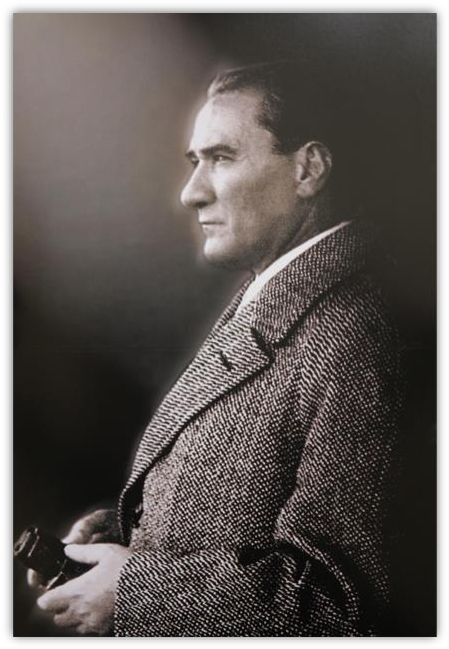 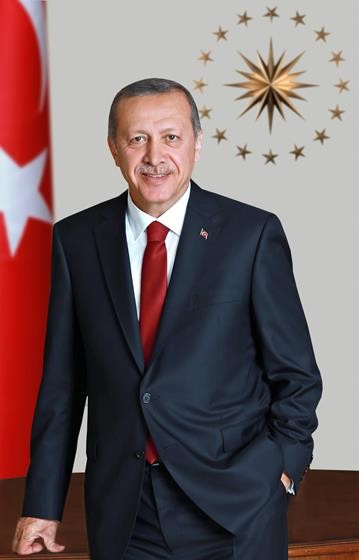 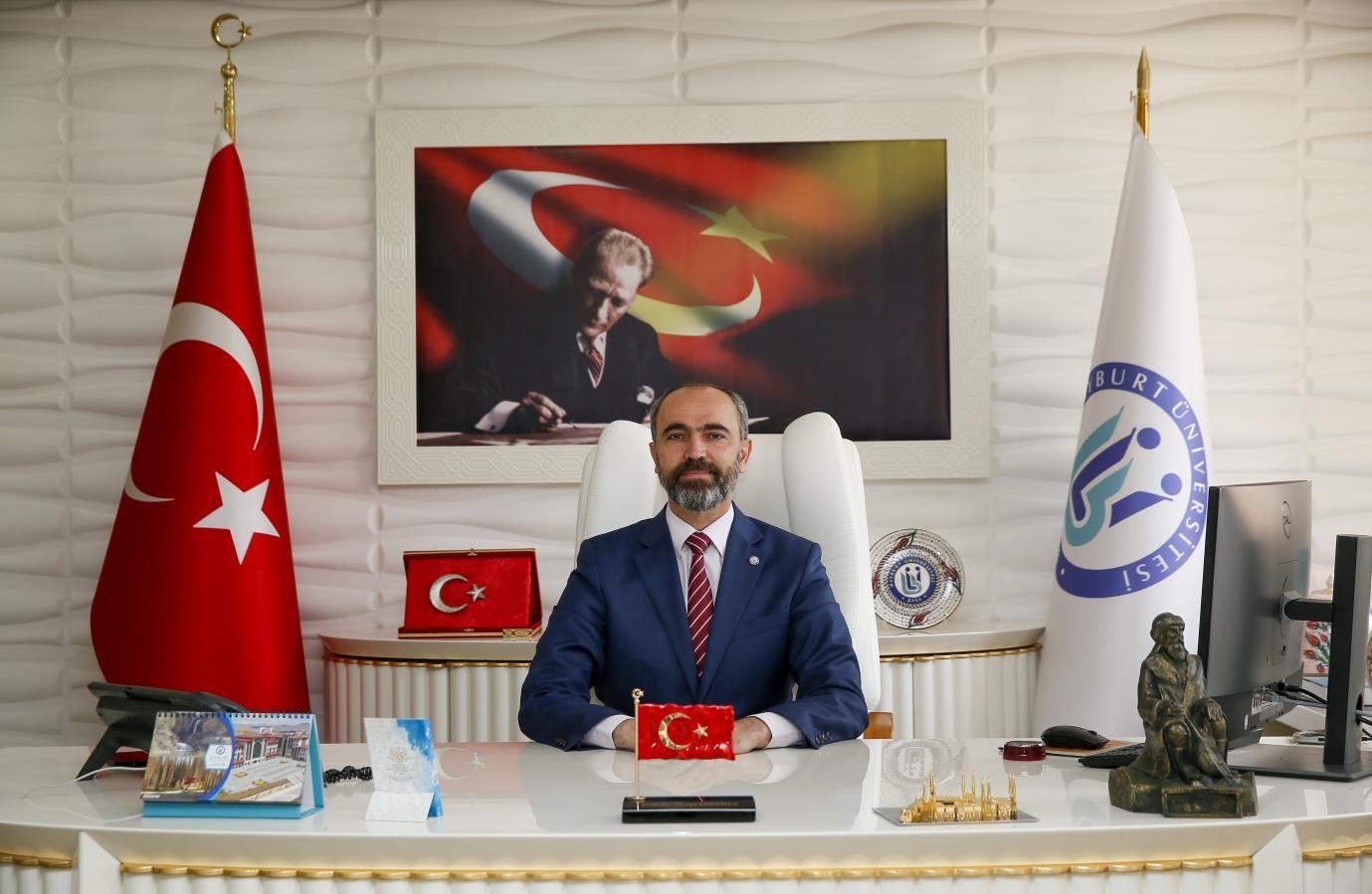 SUNUŞ5018 sayılı Kamu Mali Yönetimi ve Kontrol Kanunun 9. maddesi, ‘’Kamu İdarelerinde Stratejik Planlamaya İlişkin Usul ve Esaslar Hakkında Yönetmelik ‘’ gereğince hazırlanan Üniversitemiz 2022-2026 Stratejik Planı 29.06.2021 tarihli ve 19522 sayılı yazı ile yürürlüğe girmiş ve kamuoyuna duyurulmuştur.Üst Politika belgeleri doğrultusunda hazırlanan 2022-2026 yıllarını kapsayan stratejik planımızda, stratejik amaçlar ve ölçülebilir hedefler saptanmış, performansları ölçebilmek amacıyla göstergeler saptanmıştır. Planımız 5 yıl içerisinde gerçekleştirmeyi hedeflediğimiz faaliyetlerimizin ve hayata geçirmek istediğimiz projelerimizin bir yol haritasıdır. Stratejik Planımız 5 Amaç, 20 hedef ve hedeflerin ölçülebilmesini sağlamak için 62 performans göstergesi belirlenmiştir.Hazırlanan bu rapor Stratejik Planda belirlenen hedeflerin, 2023 yılı ilk altı aylık performans gerçekleşmelerini değerlendirmek, bu hedeflerin gerçekleşmesini olumlu ve olumsuz yönde etkileyen iç ve dış faktörleri saptamak amaçlanmıştır. Ayrıca yılsonu hedeflerinin gerçekleşmesini sağlamak üzere stratejik plan uygulamasında yön vermesi hedeflenmektedir.Bu hedefler doğrultusunda ‘’Stratejik Plan İzleme Raporu’’ Üniversitemizi daha güçlü hale getireceği inancı ile kamuoyu ile paylaşılmıştır.										  Prof. Dr. Mutlu TÜRKMEN											       RektörAMAÇ 1HEDEF 1.1HEDEF 1.2AMAÇ 2HEDEF 1.1HEDEF 1.2HEDEF 1 .3HEDEF 1. 4HEDEF 1.5AMAÇ 3HEDEF 1.1HEDEF 1.2HEDEF 1.3HEDEF 1.4HEDEF 1.5HEDEF 1. 6AMAÇ 4HEDEF 1.1HEDEF 1.2HEDEF 1.3AMAÇ 5HEDEF 1.1HEDEF 1.2HEDEF 1.3HEDEF 1.4A.1Eğitim-Öğretimde yenilikçi/yaratıcı yaklaşımlarla zenginleştirerek, niteliği, rekabet gücü ve başarısını artırmak Eğitim-Öğretimde yenilikçi/yaratıcı yaklaşımlarla zenginleştirerek, niteliği, rekabet gücü ve başarısını artırmak Eğitim-Öğretimde yenilikçi/yaratıcı yaklaşımlarla zenginleştirerek, niteliği, rekabet gücü ve başarısını artırmak Eğitim-Öğretimde yenilikçi/yaratıcı yaklaşımlarla zenginleştirerek, niteliği, rekabet gücü ve başarısını artırmak Eğitim-Öğretimde yenilikçi/yaratıcı yaklaşımlarla zenginleştirerek, niteliği, rekabet gücü ve başarısını artırmak H1.1Ulusal ve uluslararası alanda yapılan bilimsel yayınların niteliğinin ve niceliğinin artırılmasıUlusal ve uluslararası alanda yapılan bilimsel yayınların niteliğinin ve niceliğinin artırılmasıUlusal ve uluslararası alanda yapılan bilimsel yayınların niteliğinin ve niceliğinin artırılmasıUlusal ve uluslararası alanda yapılan bilimsel yayınların niteliğinin ve niceliğinin artırılmasıUlusal ve uluslararası alanda yapılan bilimsel yayınların niteliğinin ve niceliğinin artırılmasıAmacın ilgili olduğu Program / Alt Program adıYükseköğretim / Öğretim elamanlarına sağlanan burs ve destekler / Önlisans eğitimi, lisans eğitimi, lisansüstü eğitimYükseköğretim / Öğretim elamanlarına sağlanan burs ve destekler / Önlisans eğitimi, lisans eğitimi, lisansüstü eğitimYükseköğretim / Öğretim elamanlarına sağlanan burs ve destekler / Önlisans eğitimi, lisans eğitimi, lisansüstü eğitimYükseköğretim / Öğretim elamanlarına sağlanan burs ve destekler / Önlisans eğitimi, lisans eğitimi, lisansüstü eğitimYükseköğretim / Öğretim elamanlarına sağlanan burs ve destekler / Önlisans eğitimi, lisans eğitimi, lisansüstü eğitimAmacın İlişkili olduğu AltProgram HedefiAlanında yetkin, araştırmacı, bilgi üreten ve aktaran akademisyenler yetiştirilmesiAlanında yetkin, araştırmacı, bilgi üreten ve aktaran akademisyenler yetiştirilmesiAlanında yetkin, araştırmacı, bilgi üreten ve aktaran akademisyenler yetiştirilmesiAlanında yetkin, araştırmacı, bilgi üreten ve aktaran akademisyenler yetiştirilmesiAlanında yetkin, araştırmacı, bilgi üreten ve aktaran akademisyenler yetiştirilmesiHedef 1.1 Performansı((66*30) + (20*100)+(2*20)+(0*15)+(10*15) /100 =% 41,7((66*30) + (20*100)+(2*20)+(0*15)+(10*15) /100 =% 41,7((66*30) + (20*100)+(2*20)+(0*15)+(10*15) /100 =% 41,7((66*30) + (20*100)+(2*20)+(0*15)+(10*15) /100 =% 41,7((66*30) + (20*100)+(2*20)+(0*15)+(10*15) /100 =% 41,7Sorumlu BirimlerKütüphane ve Dokümantasyon Daire Başkanlığı,Kurumsal İletişim KoordinatörlüğüKütüphane ve Dokümantasyon Daire Başkanlığı,Kurumsal İletişim KoordinatörlüğüKütüphane ve Dokümantasyon Daire Başkanlığı,Kurumsal İletişim KoordinatörlüğüKütüphane ve Dokümantasyon Daire Başkanlığı,Kurumsal İletişim KoordinatörlüğüKütüphane ve Dokümantasyon Daire Başkanlığı,Kurumsal İletişim KoordinatörlüğüPerformans göstergesiHedefe Etkisi%PerformansDönemi Başlangıç Değeri (A)2021İzleme Döneminde Yılsonu HedeflenenDeğer(B) 2023İzleme Döneminde Gerçekleşme Değeri (C)2023Performans % C*100/BP.G.1: SSCI, AHCIİndekslerinde yayınlanan makale sayısı3013515410266P.G.2 Ulusal ve uluslararası yayın evlerinde yayınlanan kitap sayısı20654451.125P.G.3 En yüksek %10 luk dilimine atıf alan makale sayısı20789921162P.G.4 URAP sıralamasında Üniversitemizin yeri (Dünya)152.7102.5392.896-24P.G.5 Atıf Sayısı158031.12010610Hedefe İlişkin DeğerlendirmeHedefe İlişkin DeğerlendirmeHedefe İlişkin DeğerlendirmeHedefe İlişkin DeğerlendirmeHedefe İlişkin DeğerlendirmeHedefe İlişkin DeğerlendirmeÜniversitemiz 2023 yılı ilk 6 aylık döneminde istenilen hedeflere ulaşılamamış ve beklenen performansın gerisinde kalınmıştır. Ülkemizde yaşanan deprem dolayısıyla yapılan çalışmaların henüz bitirilmemiş olup 2. Altı aylık dönemde tamamlanması öngörülmektedir.Üniversitemiz 2023 yılı ilk 6 aylık döneminde istenilen hedeflere ulaşılamamış ve beklenen performansın gerisinde kalınmıştır. Ülkemizde yaşanan deprem dolayısıyla yapılan çalışmaların henüz bitirilmemiş olup 2. Altı aylık dönemde tamamlanması öngörülmektedir.Üniversitemiz 2023 yılı ilk 6 aylık döneminde istenilen hedeflere ulaşılamamış ve beklenen performansın gerisinde kalınmıştır. Ülkemizde yaşanan deprem dolayısıyla yapılan çalışmaların henüz bitirilmemiş olup 2. Altı aylık dönemde tamamlanması öngörülmektedir.Üniversitemiz 2023 yılı ilk 6 aylık döneminde istenilen hedeflere ulaşılamamış ve beklenen performansın gerisinde kalınmıştır. Ülkemizde yaşanan deprem dolayısıyla yapılan çalışmaların henüz bitirilmemiş olup 2. Altı aylık dönemde tamamlanması öngörülmektedir.Üniversitemiz 2023 yılı ilk 6 aylık döneminde istenilen hedeflere ulaşılamamış ve beklenen performansın gerisinde kalınmıştır. Ülkemizde yaşanan deprem dolayısıyla yapılan çalışmaların henüz bitirilmemiş olup 2. Altı aylık dönemde tamamlanması öngörülmektedir.Üniversitemiz 2023 yılı ilk 6 aylık döneminde istenilen hedeflere ulaşılamamış ve beklenen performansın gerisinde kalınmıştır. Ülkemizde yaşanan deprem dolayısıyla yapılan çalışmaların henüz bitirilmemiş olup 2. Altı aylık dönemde tamamlanması öngörülmektedir.A.1Eğitim-Öğretimde yenilikçi/yaratıcı yaklaşımlarla zenginleştirerek, niteliği, rekabet gücü ve başarısını artırmakEğitim-Öğretimde yenilikçi/yaratıcı yaklaşımlarla zenginleştirerek, niteliği, rekabet gücü ve başarısını artırmakEğitim-Öğretimde yenilikçi/yaratıcı yaklaşımlarla zenginleştirerek, niteliği, rekabet gücü ve başarısını artırmakEğitim-Öğretimde yenilikçi/yaratıcı yaklaşımlarla zenginleştirerek, niteliği, rekabet gücü ve başarısını artırmakEğitim-Öğretimde yenilikçi/yaratıcı yaklaşımlarla zenginleştirerek, niteliği, rekabet gücü ve başarısını artırmakH1.2Eğitim -Öğretimin alt yapısını güçlendirmekEğitim -Öğretimin alt yapısını güçlendirmekEğitim -Öğretimin alt yapısını güçlendirmekEğitim -Öğretimin alt yapısını güçlendirmekEğitim -Öğretimin alt yapısını güçlendirmekAmacın ilgili olduğu Program / Alt Program adıYükseköğretim / Öğretim elamanlarına sağlanan burs ve destekler/ Ön lisans eğitimi, lisans eğitimi, lisansüstü eğitimYükseköğretim / Öğretim elamanlarına sağlanan burs ve destekler/ Ön lisans eğitimi, lisans eğitimi, lisansüstü eğitimYükseköğretim / Öğretim elamanlarına sağlanan burs ve destekler/ Ön lisans eğitimi, lisans eğitimi, lisansüstü eğitimYükseköğretim / Öğretim elamanlarına sağlanan burs ve destekler/ Ön lisans eğitimi, lisans eğitimi, lisansüstü eğitimYükseköğretim / Öğretim elamanlarına sağlanan burs ve destekler/ Ön lisans eğitimi, lisans eğitimi, lisansüstü eğitimAmacın İlişkili olduğu AltProgram HedefiAlanında yetkin, araştırmacı, bilgi üreten ve aktaran akademisyenler yetiştirilmesiAlanında yetkin, araştırmacı, bilgi üreten ve aktaran akademisyenler yetiştirilmesiAlanında yetkin, araştırmacı, bilgi üreten ve aktaran akademisyenler yetiştirilmesiAlanında yetkin, araştırmacı, bilgi üreten ve aktaran akademisyenler yetiştirilmesiAlanında yetkin, araştırmacı, bilgi üreten ve aktaran akademisyenler yetiştirilmesiHedef 1.2 Performansı(83*25)+(100*25)+(100*25) +(100*25))/100= %95,75(83*25)+(100*25)+(100*25) +(100*25))/100= %95,75(83*25)+(100*25)+(100*25) +(100*25))/100= %95,75(83*25)+(100*25)+(100*25) +(100*25))/100= %95,75(83*25)+(100*25)+(100*25) +(100*25))/100= %95,75Sorumlu BirimlerYapı İşleri ve Teknik Daire Başkanlığı, Bilgi İşlem Daire BaşkanlığıYapı İşleri ve Teknik Daire Başkanlığı, Bilgi İşlem Daire BaşkanlığıYapı İşleri ve Teknik Daire Başkanlığı, Bilgi İşlem Daire BaşkanlığıYapı İşleri ve Teknik Daire Başkanlığı, Bilgi İşlem Daire BaşkanlığıYapı İşleri ve Teknik Daire Başkanlığı, Bilgi İşlem Daire BaşkanlığıPerformans göstergesiHedefe Etkisi%PerformansDönemi Başlangıç Değeri (A)2021İzleme Döneminde Yılsonu Hedeflenen Değer(B)2023İzleme Döneminde Gerçekleşme Değeri (C)2023Performans% C*100/BP.G.1 Öğrenci başına düşen alan (m2)2512,51512,583P.G.2 Bakım onarım yapılan sınıf ve laboratuvar sayısı252380266P.G.3 Ağ, sistem ve güvenlik alt yapısı yenilenmiş olan fiziksel alanlar25104400P.G.4 Dijital dönüşüm kapsamında uzaktan eğitim yapacak stüdyolu        sınıf sayısı25101100Hedefe İlişkin DeğerlendirmeHedefe İlişkin DeğerlendirmeHedefe İlişkin DeğerlendirmeHedefe İlişkin DeğerlendirmeHedefe İlişkin DeğerlendirmeHedefe İlişkin DeğerlendirmeÜniversitemiz Uygulama Oteli, Yapı işleri ve Teknik Daire Başkanlığı ve İlahiyat Fakültesi binalarına güvenlik kamerası sistemi kurup, Uygulama oteli kablosuz ağ sistemi kurulumu olmuştur.Üniversitemiz Kültür Merkezinde uzaktan eğitim yapılması için 1 adet sınıf bulunmaktadır.Üniversitemiz Uygulama Oteli, Yapı işleri ve Teknik Daire Başkanlığı ve İlahiyat Fakültesi binalarına güvenlik kamerası sistemi kurup, Uygulama oteli kablosuz ağ sistemi kurulumu olmuştur.Üniversitemiz Kültür Merkezinde uzaktan eğitim yapılması için 1 adet sınıf bulunmaktadır.Üniversitemiz Uygulama Oteli, Yapı işleri ve Teknik Daire Başkanlığı ve İlahiyat Fakültesi binalarına güvenlik kamerası sistemi kurup, Uygulama oteli kablosuz ağ sistemi kurulumu olmuştur.Üniversitemiz Kültür Merkezinde uzaktan eğitim yapılması için 1 adet sınıf bulunmaktadır.Üniversitemiz Uygulama Oteli, Yapı işleri ve Teknik Daire Başkanlığı ve İlahiyat Fakültesi binalarına güvenlik kamerası sistemi kurup, Uygulama oteli kablosuz ağ sistemi kurulumu olmuştur.Üniversitemiz Kültür Merkezinde uzaktan eğitim yapılması için 1 adet sınıf bulunmaktadır.Üniversitemiz Uygulama Oteli, Yapı işleri ve Teknik Daire Başkanlığı ve İlahiyat Fakültesi binalarına güvenlik kamerası sistemi kurup, Uygulama oteli kablosuz ağ sistemi kurulumu olmuştur.Üniversitemiz Kültür Merkezinde uzaktan eğitim yapılması için 1 adet sınıf bulunmaktadır.Üniversitemiz Uygulama Oteli, Yapı işleri ve Teknik Daire Başkanlığı ve İlahiyat Fakültesi binalarına güvenlik kamerası sistemi kurup, Uygulama oteli kablosuz ağ sistemi kurulumu olmuştur.Üniversitemiz Kültür Merkezinde uzaktan eğitim yapılması için 1 adet sınıf bulunmaktadır.A.2Üniversitedeki bilgi birikimi ve araştırma potansiyeli ışığında, mevcut girişimcilik ve yenilikçilik kültürünün geliştirilmesi, etkinliğinin artırılması.Üniversitedeki bilgi birikimi ve araştırma potansiyeli ışığında, mevcut girişimcilik ve yenilikçilik kültürünün geliştirilmesi, etkinliğinin artırılması.Üniversitedeki bilgi birikimi ve araştırma potansiyeli ışığında, mevcut girişimcilik ve yenilikçilik kültürünün geliştirilmesi, etkinliğinin artırılması.Üniversitedeki bilgi birikimi ve araştırma potansiyeli ışığında, mevcut girişimcilik ve yenilikçilik kültürünün geliştirilmesi, etkinliğinin artırılması.Üniversitedeki bilgi birikimi ve araştırma potansiyeli ışığında, mevcut girişimcilik ve yenilikçilik kültürünün geliştirilmesi, etkinliğinin artırılması.H1.1Akademik ve idari personel yapısının güçlendirilmesiAkademik ve idari personel yapısının güçlendirilmesiAkademik ve idari personel yapısının güçlendirilmesiAkademik ve idari personel yapısının güçlendirilmesiAkademik ve idari personel yapısının güçlendirilmesiAmacın ilgili olduğu Program / Alt Program adıYükseköğretim / Öğretim elamanlarına sağlanan burs ve destekler/ Ön lisans eğitimi, lisans eğitimi, lisansüstü eğitimYükseköğretim / Öğretim elamanlarına sağlanan burs ve destekler/ Ön lisans eğitimi, lisans eğitimi, lisansüstü eğitimYükseköğretim / Öğretim elamanlarına sağlanan burs ve destekler/ Ön lisans eğitimi, lisans eğitimi, lisansüstü eğitimYükseköğretim / Öğretim elamanlarına sağlanan burs ve destekler/ Ön lisans eğitimi, lisans eğitimi, lisansüstü eğitimYükseköğretim / Öğretim elamanlarına sağlanan burs ve destekler/ Ön lisans eğitimi, lisans eğitimi, lisansüstü eğitimAmacın İlişkili olduğu AltProgram HedefiAlanında yetkin, araştırmacı, bilgi üreten ve aktaran akademisyenler yetiştirilmesi,Alanında yetkin, araştırmacı, bilgi üreten ve aktaran akademisyenler yetiştirilmesi,Alanında yetkin, araştırmacı, bilgi üreten ve aktaran akademisyenler yetiştirilmesi,Alanında yetkin, araştırmacı, bilgi üreten ve aktaran akademisyenler yetiştirilmesi,Alanında yetkin, araştırmacı, bilgi üreten ve aktaran akademisyenler yetiştirilmesi,Hedef 1.1 Performansı((100*50)+(100*30)+(10*20))/100= %82((100*50)+(100*30)+(10*20))/100= %82((100*50)+(100*30)+(10*20))/100= %82((100*50)+(100*30)+(10*20))/100= %82((100*50)+(100*30)+(10*20))/100= %82Sorumlu BirimlerPersonel Daire BaşkanlığıPersonel Daire BaşkanlığıPersonel Daire BaşkanlığıPersonel Daire BaşkanlığıPersonel Daire BaşkanlığıPerformans göstergesiHedefe Etkisi%PerformansDönemi Başlangıç Değeri (A)2021İzleme Döneminde Yılsonu Hedeflenen Değer(B)2023İzleme Döneminde Gerçekleşme Değeri (C)2023Performans % C*100/BP.G.1 Toplam akademik personel sayısı50419433474109P.G.2 Toplam idari personel sayısı30222232248106P.G.3 Hizmet içi eğitim sayısı20810110Hedefe İlişkin DeğerlendirmeHedefe İlişkin DeğerlendirmeHedefe İlişkin DeğerlendirmeHedefe İlişkin DeğerlendirmeHedefe İlişkin DeğerlendirmeHedefe İlişkin DeğerlendirmeCumhurbaşkanlığı Uzaktan Eğitim Kapısı ile Uzaktan Eğitim sayısı artırılmayı düşünmektedir. Gündemler dahilinde yine hizmet içi eğitim çalışmaları yapılması planlanmaktadır.Ayrıca Üniversitemiz birimlerinde 657 sayılı Devlet Memurları Kanunu’nun 4/B maddesi kapsamında sözleşmeli olarak görev yapan personel kadroya geçirilmiştir.Cumhurbaşkanlığı Uzaktan Eğitim Kapısı ile Uzaktan Eğitim sayısı artırılmayı düşünmektedir. Gündemler dahilinde yine hizmet içi eğitim çalışmaları yapılması planlanmaktadır.Ayrıca Üniversitemiz birimlerinde 657 sayılı Devlet Memurları Kanunu’nun 4/B maddesi kapsamında sözleşmeli olarak görev yapan personel kadroya geçirilmiştir.Cumhurbaşkanlığı Uzaktan Eğitim Kapısı ile Uzaktan Eğitim sayısı artırılmayı düşünmektedir. Gündemler dahilinde yine hizmet içi eğitim çalışmaları yapılması planlanmaktadır.Ayrıca Üniversitemiz birimlerinde 657 sayılı Devlet Memurları Kanunu’nun 4/B maddesi kapsamında sözleşmeli olarak görev yapan personel kadroya geçirilmiştir.Cumhurbaşkanlığı Uzaktan Eğitim Kapısı ile Uzaktan Eğitim sayısı artırılmayı düşünmektedir. Gündemler dahilinde yine hizmet içi eğitim çalışmaları yapılması planlanmaktadır.Ayrıca Üniversitemiz birimlerinde 657 sayılı Devlet Memurları Kanunu’nun 4/B maddesi kapsamında sözleşmeli olarak görev yapan personel kadroya geçirilmiştir.Cumhurbaşkanlığı Uzaktan Eğitim Kapısı ile Uzaktan Eğitim sayısı artırılmayı düşünmektedir. Gündemler dahilinde yine hizmet içi eğitim çalışmaları yapılması planlanmaktadır.Ayrıca Üniversitemiz birimlerinde 657 sayılı Devlet Memurları Kanunu’nun 4/B maddesi kapsamında sözleşmeli olarak görev yapan personel kadroya geçirilmiştir.Cumhurbaşkanlığı Uzaktan Eğitim Kapısı ile Uzaktan Eğitim sayısı artırılmayı düşünmektedir. Gündemler dahilinde yine hizmet içi eğitim çalışmaları yapılması planlanmaktadır.Ayrıca Üniversitemiz birimlerinde 657 sayılı Devlet Memurları Kanunu’nun 4/B maddesi kapsamında sözleşmeli olarak görev yapan personel kadroya geçirilmiştir.A.2Üniversitedeki bilgi birikimi ve araştırma potansiyeli ışığında, mevcut girişimcilik ve yenilikçilik kültürünün geliştirilmesi, etkinliğinin artırılmasıÜniversitedeki bilgi birikimi ve araştırma potansiyeli ışığında, mevcut girişimcilik ve yenilikçilik kültürünün geliştirilmesi, etkinliğinin artırılmasıÜniversitedeki bilgi birikimi ve araştırma potansiyeli ışığında, mevcut girişimcilik ve yenilikçilik kültürünün geliştirilmesi, etkinliğinin artırılmasıÜniversitedeki bilgi birikimi ve araştırma potansiyeli ışığında, mevcut girişimcilik ve yenilikçilik kültürünün geliştirilmesi, etkinliğinin artırılmasıÜniversitedeki bilgi birikimi ve araştırma potansiyeli ışığında, mevcut girişimcilik ve yenilikçilik kültürünün geliştirilmesi, etkinliğinin artırılmasıH1.2Üniversite özel sektör iş birliği ile, girişimcilik ve yenilikçilik kapsamında AR-GE çalışmalarının artırılmasıÜniversite özel sektör iş birliği ile, girişimcilik ve yenilikçilik kapsamında AR-GE çalışmalarının artırılmasıÜniversite özel sektör iş birliği ile, girişimcilik ve yenilikçilik kapsamında AR-GE çalışmalarının artırılmasıÜniversite özel sektör iş birliği ile, girişimcilik ve yenilikçilik kapsamında AR-GE çalışmalarının artırılmasıÜniversite özel sektör iş birliği ile, girişimcilik ve yenilikçilik kapsamında AR-GE çalışmalarının artırılmasıAmacın ilgili olduğu Program / Alt Program adıYükseköğretim / Öğretim elamanlarına sağlanan burs ve destekler/ Ön lisans eğitimi, lisans eğitimi, lisansüstü eğitimYükseköğretim / Öğretim elamanlarına sağlanan burs ve destekler/ Ön lisans eğitimi, lisans eğitimi, lisansüstü eğitimYükseköğretim / Öğretim elamanlarına sağlanan burs ve destekler/ Ön lisans eğitimi, lisans eğitimi, lisansüstü eğitimYükseköğretim / Öğretim elamanlarına sağlanan burs ve destekler/ Ön lisans eğitimi, lisans eğitimi, lisansüstü eğitimYükseköğretim / Öğretim elamanlarına sağlanan burs ve destekler/ Ön lisans eğitimi, lisans eğitimi, lisansüstü eğitimAmacın İlişkili olduğu AltProgram HedefiAlanında yetkin, araştırmacı, bilgi üreten ve aktaran akademisyenler yetiştirilmesi,Mesleki yeterlilik sahibi ve gelişime açık mezunlar yetiştirilmesiAlanında yetkin, araştırmacı, bilgi üreten ve aktaran akademisyenler yetiştirilmesi,Mesleki yeterlilik sahibi ve gelişime açık mezunlar yetiştirilmesiAlanında yetkin, araştırmacı, bilgi üreten ve aktaran akademisyenler yetiştirilmesi,Mesleki yeterlilik sahibi ve gelişime açık mezunlar yetiştirilmesiAlanında yetkin, araştırmacı, bilgi üreten ve aktaran akademisyenler yetiştirilmesi,Mesleki yeterlilik sahibi ve gelişime açık mezunlar yetiştirilmesiAlanında yetkin, araştırmacı, bilgi üreten ve aktaran akademisyenler yetiştirilmesi,Mesleki yeterlilik sahibi ve gelişime açık mezunlar yetiştirilmesiHedef 1.2 Performansı((100*30)+(0*35)+(60*35)) /100 =%51((100*30)+(0*35)+(60*35)) /100 =%51((100*30)+(0*35)+(60*35)) /100 =%51((100*30)+(0*35)+(60*35)) /100 =%51((100*30)+(0*35)+(60*35)) /100 =%51Sorumlu BirimlerRektörlük, Akademik BirimlerRektörlük, Akademik BirimlerRektörlük, Akademik BirimlerRektörlük, Akademik BirimlerRektörlük, Akademik BirimlerPerformans göstergesiHedefe Etkisi%PerformansDönemi Başlangıç Değeri (A)2021İzleme Döneminde Yılsonu Hedeflenen Değer(B)2023İzleme Döneminde Gerçekleşme Değeri (C)2023Performans % C*100/BP.G.1 Endüstri ile ortak yürütülen proje sayısı30001100P.G.2 Üniversite sanayiile tamamlananlisansüstü tez sayısı350100P.G.3 Diğer kamukuruluşları ile birlikte yürütülen proje sayısı35810660Hedefe İlişkin DeğerlendirmeHedefe İlişkin DeğerlendirmeHedefe İlişkin DeğerlendirmeHedefe İlişkin DeğerlendirmeHedefe İlişkin DeğerlendirmeHedefe İlişkin DeğerlendirmeBölgemiz sanayi açısından gelişmekte olan bir bölge olduğundan endüstri ile ortak yürütülen projelerin sayısını artırmayı hedeflemekte ve endüstriyel partnerlerle iş birliği yaparak ticarileştirilebilir sonuçlar elde etmek amaçlanmaktadır.Üniversite-sanayi iş birlikleri kapsamında   yeni iş birliklerinin yapılması amaçlanmaktadır.Proje sayısının diğer kamu kurumları, özellikle bakanlık çağrıları takip edilerek artırılması hedeflenmektedir.Bölgemiz sanayi açısından gelişmekte olan bir bölge olduğundan endüstri ile ortak yürütülen projelerin sayısını artırmayı hedeflemekte ve endüstriyel partnerlerle iş birliği yaparak ticarileştirilebilir sonuçlar elde etmek amaçlanmaktadır.Üniversite-sanayi iş birlikleri kapsamında   yeni iş birliklerinin yapılması amaçlanmaktadır.Proje sayısının diğer kamu kurumları, özellikle bakanlık çağrıları takip edilerek artırılması hedeflenmektedir.Bölgemiz sanayi açısından gelişmekte olan bir bölge olduğundan endüstri ile ortak yürütülen projelerin sayısını artırmayı hedeflemekte ve endüstriyel partnerlerle iş birliği yaparak ticarileştirilebilir sonuçlar elde etmek amaçlanmaktadır.Üniversite-sanayi iş birlikleri kapsamında   yeni iş birliklerinin yapılması amaçlanmaktadır.Proje sayısının diğer kamu kurumları, özellikle bakanlık çağrıları takip edilerek artırılması hedeflenmektedir.Bölgemiz sanayi açısından gelişmekte olan bir bölge olduğundan endüstri ile ortak yürütülen projelerin sayısını artırmayı hedeflemekte ve endüstriyel partnerlerle iş birliği yaparak ticarileştirilebilir sonuçlar elde etmek amaçlanmaktadır.Üniversite-sanayi iş birlikleri kapsamında   yeni iş birliklerinin yapılması amaçlanmaktadır.Proje sayısının diğer kamu kurumları, özellikle bakanlık çağrıları takip edilerek artırılması hedeflenmektedir.Bölgemiz sanayi açısından gelişmekte olan bir bölge olduğundan endüstri ile ortak yürütülen projelerin sayısını artırmayı hedeflemekte ve endüstriyel partnerlerle iş birliği yaparak ticarileştirilebilir sonuçlar elde etmek amaçlanmaktadır.Üniversite-sanayi iş birlikleri kapsamında   yeni iş birliklerinin yapılması amaçlanmaktadır.Proje sayısının diğer kamu kurumları, özellikle bakanlık çağrıları takip edilerek artırılması hedeflenmektedir.Bölgemiz sanayi açısından gelişmekte olan bir bölge olduğundan endüstri ile ortak yürütülen projelerin sayısını artırmayı hedeflemekte ve endüstriyel partnerlerle iş birliği yaparak ticarileştirilebilir sonuçlar elde etmek amaçlanmaktadır.Üniversite-sanayi iş birlikleri kapsamında   yeni iş birliklerinin yapılması amaçlanmaktadır.Proje sayısının diğer kamu kurumları, özellikle bakanlık çağrıları takip edilerek artırılması hedeflenmektedir.A.2Üniversitedeki bilgi birikimi ve araştırma potansiyeli ışığında, mevcut girişimcilik ve yenilikçilik kültürünün geliştirilmesi, etkinliğinin artırılmasıÜniversitedeki bilgi birikimi ve araştırma potansiyeli ışığında, mevcut girişimcilik ve yenilikçilik kültürünün geliştirilmesi, etkinliğinin artırılmasıÜniversitedeki bilgi birikimi ve araştırma potansiyeli ışığında, mevcut girişimcilik ve yenilikçilik kültürünün geliştirilmesi, etkinliğinin artırılmasıÜniversitedeki bilgi birikimi ve araştırma potansiyeli ışığında, mevcut girişimcilik ve yenilikçilik kültürünün geliştirilmesi, etkinliğinin artırılmasıÜniversitedeki bilgi birikimi ve araştırma potansiyeli ışığında, mevcut girişimcilik ve yenilikçilik kültürünün geliştirilmesi, etkinliğinin artırılmasıH1.3Bölüm çeşitliliğinin artırılmasıBölüm çeşitliliğinin artırılmasıBölüm çeşitliliğinin artırılmasıBölüm çeşitliliğinin artırılmasıBölüm çeşitliliğinin artırılmasıAmacın ilgili olduğu Program / Alt Program adıAraştırma, Geliştirme ve Yenilik / Yükseköğretimde bilimsel araştırma ve geliştirmeAraştırma, Geliştirme ve Yenilik / Yükseköğretimde bilimsel araştırma ve geliştirmeAraştırma, Geliştirme ve Yenilik / Yükseköğretimde bilimsel araştırma ve geliştirmeAraştırma, Geliştirme ve Yenilik / Yükseköğretimde bilimsel araştırma ve geliştirmeAraştırma, Geliştirme ve Yenilik / Yükseköğretimde bilimsel araştırma ve geliştirmeAmacın İlişkili olduğu AltProgram HedefiYükseköğretim kurumlarında inovasyon amaçlı bilimsel çalışmaların arttırılmasıYükseköğretim kurumlarında inovasyon amaçlı bilimsel çalışmaların arttırılmasıYükseköğretim kurumlarında inovasyon amaçlı bilimsel çalışmaların arttırılmasıYükseköğretim kurumlarında inovasyon amaçlı bilimsel çalışmaların arttırılmasıYükseköğretim kurumlarında inovasyon amaçlı bilimsel çalışmaların arttırılmasıHedef 1.3 Performansı((100*40)+(87*30)+(0*30))/100 = %66,1((100*40)+(87*30)+(0*30))/100 = %66,1((100*40)+(87*30)+(0*30))/100 = %66,1((100*40)+(87*30)+(0*30))/100 = %66,1((100*40)+(87*30)+(0*30))/100 = %66,1Sorumlu BirimlerRektörlük, Öğrenci İşleri Daire BaşkanlığıRektörlük, Öğrenci İşleri Daire BaşkanlığıRektörlük, Öğrenci İşleri Daire BaşkanlığıRektörlük, Öğrenci İşleri Daire BaşkanlığıRektörlük, Öğrenci İşleri Daire BaşkanlığıPerformans göstergesiHedefe Etkisi%PerformansDönemi Başlangıç Değeri (A)2021İzleme Döneminde Yılsonu Hedeflenen Değer(B)2023İzleme Döneminde Gerçekleşme Değeri (C)2023Performans % C*100/BP.G.1 İlk defa öğrenci alımı yapacak program sayısı302300P.G.2 ÖSYM tercihkılavuzunda yer alan bölüm sayısı3079897887P.G.3 Lisansüstü program sayısı40222729107Hedefe İlişkin DeğerlendirmeHedefe İlişkin DeğerlendirmeHedefe İlişkin DeğerlendirmeHedefe İlişkin DeğerlendirmeHedefe İlişkin DeğerlendirmeHedefe İlişkin DeğerlendirmeYükseköğretim Kurulu Başkanlığının kararı ile istenilen hedefe ulaşılamamıştır.Yükseköğretim Kurulu Başkanlığının kararı ile istenilen hedefe ulaşılamamıştır.Yükseköğretim Kurulu Başkanlığının kararı ile istenilen hedefe ulaşılamamıştır.Yükseköğretim Kurulu Başkanlığının kararı ile istenilen hedefe ulaşılamamıştır.Yükseköğretim Kurulu Başkanlığının kararı ile istenilen hedefe ulaşılamamıştır.Yükseköğretim Kurulu Başkanlığının kararı ile istenilen hedefe ulaşılamamıştır.A.2Üniversitedeki bilgi birikimi ve araştırma potansiyeli ışığında, mevcut girişimcilik ve yenilikçilik kültürünün geliştirilmesi, etkinliğinin artırılmasıÜniversitedeki bilgi birikimi ve araştırma potansiyeli ışığında, mevcut girişimcilik ve yenilikçilik kültürünün geliştirilmesi, etkinliğinin artırılmasıÜniversitedeki bilgi birikimi ve araştırma potansiyeli ışığında, mevcut girişimcilik ve yenilikçilik kültürünün geliştirilmesi, etkinliğinin artırılmasıÜniversitedeki bilgi birikimi ve araştırma potansiyeli ışığında, mevcut girişimcilik ve yenilikçilik kültürünün geliştirilmesi, etkinliğinin artırılmasıÜniversitedeki bilgi birikimi ve araştırma potansiyeli ışığında, mevcut girişimcilik ve yenilikçilik kültürünün geliştirilmesi, etkinliğinin artırılmasıH1.4Üniversitenin tercih edilebilirliğini artırmakÜniversitenin tercih edilebilirliğini artırmakÜniversitenin tercih edilebilirliğini artırmakÜniversitenin tercih edilebilirliğini artırmakÜniversitenin tercih edilebilirliğini artırmakAmacın ilgili olduğu Program / Alt Program adıAraştırma, Geliştirme ve Yenilik / Yükseköğretimde bilimsel araştırma ve geliştirmeAraştırma, Geliştirme ve Yenilik / Yükseköğretimde bilimsel araştırma ve geliştirmeAraştırma, Geliştirme ve Yenilik / Yükseköğretimde bilimsel araştırma ve geliştirmeAraştırma, Geliştirme ve Yenilik / Yükseköğretimde bilimsel araştırma ve geliştirmeAraştırma, Geliştirme ve Yenilik / Yükseköğretimde bilimsel araştırma ve geliştirmeAmacın İlişkili olduğu AltProgram HedefiMesleki yeterlilik sahibi ve gelişime açık mezunlar yetiştirilmesiMesleki yeterlilik sahibi ve gelişime açık mezunlar yetiştirilmesiMesleki yeterlilik sahibi ve gelişime açık mezunlar yetiştirilmesiMesleki yeterlilik sahibi ve gelişime açık mezunlar yetiştirilmesiMesleki yeterlilik sahibi ve gelişime açık mezunlar yetiştirilmesiHedef 1.4 Performansı((85*30)+(80*20)+(100*20)+(95*30))/100=  %90((85*30)+(80*20)+(100*20)+(95*30))/100=  %90((85*30)+(80*20)+(100*20)+(95*30))/100=  %90((85*30)+(80*20)+(100*20)+(95*30))/100=  %90((85*30)+(80*20)+(100*20)+(95*30))/100=  %90Sorumlu BirimlerRektörlük, Akademik Birimler, SKSDB, ÖİDBRektörlük, Akademik Birimler, SKSDB, ÖİDBRektörlük, Akademik Birimler, SKSDB, ÖİDBRektörlük, Akademik Birimler, SKSDB, ÖİDBRektörlük, Akademik Birimler, SKSDB, ÖİDBPerformans göstergesiHedefe Etkisi%PerformansDönemi Başlangıç Değeri (A)2021İzleme Döneminde Yılsonu Hedeflenen Değer(B)2023İzleme Döneminde Gerçekleşme Değeri (C)2023Performans % C*100/BP.G.1 Öğretim elamanı başına düşen öğrenci sayısı3035342985P.G.2 Yabancı uyruklu öğrenci sayısı2016729023080P.G.3 Lisansüstü program sayısı20222729107P.G.4 Üniversite doluluk oranı3090949095Hedefe İlişkin DeğerlendirmeHedefe İlişkin DeğerlendirmeHedefe İlişkin DeğerlendirmeHedefe İlişkin DeğerlendirmeHedefe İlişkin DeğerlendirmeHedefe İlişkin DeğerlendirmeÜniversitemizde MYO’ ların da öğrenci doluluk oranı oldukça fazla olup Lisansüstü program sayılarında artış yaşanmıştır. Üniversitemiz bu hedefe makul seviyede ulaşmıştır.Üniversitemizde MYO’ ların da öğrenci doluluk oranı oldukça fazla olup Lisansüstü program sayılarında artış yaşanmıştır. Üniversitemiz bu hedefe makul seviyede ulaşmıştır.Üniversitemizde MYO’ ların da öğrenci doluluk oranı oldukça fazla olup Lisansüstü program sayılarında artış yaşanmıştır. Üniversitemiz bu hedefe makul seviyede ulaşmıştır.Üniversitemizde MYO’ ların da öğrenci doluluk oranı oldukça fazla olup Lisansüstü program sayılarında artış yaşanmıştır. Üniversitemiz bu hedefe makul seviyede ulaşmıştır.Üniversitemizde MYO’ ların da öğrenci doluluk oranı oldukça fazla olup Lisansüstü program sayılarında artış yaşanmıştır. Üniversitemiz bu hedefe makul seviyede ulaşmıştır.Üniversitemizde MYO’ ların da öğrenci doluluk oranı oldukça fazla olup Lisansüstü program sayılarında artış yaşanmıştır. Üniversitemiz bu hedefe makul seviyede ulaşmıştır.A.2Üniversitedeki bilgi birikimi ve araştırma potansiyeli ışığında, mevcut girişimcilik ve yenilikçilik kültürünün geliştirilmesi, etkinliğinin artırılmasıÜniversitedeki bilgi birikimi ve araştırma potansiyeli ışığında, mevcut girişimcilik ve yenilikçilik kültürünün geliştirilmesi, etkinliğinin artırılmasıÜniversitedeki bilgi birikimi ve araştırma potansiyeli ışığında, mevcut girişimcilik ve yenilikçilik kültürünün geliştirilmesi, etkinliğinin artırılmasıÜniversitedeki bilgi birikimi ve araştırma potansiyeli ışığında, mevcut girişimcilik ve yenilikçilik kültürünün geliştirilmesi, etkinliğinin artırılmasıÜniversitedeki bilgi birikimi ve araştırma potansiyeli ışığında, mevcut girişimcilik ve yenilikçilik kültürünün geliştirilmesi, etkinliğinin artırılmasıH1.5Bölgenin sosyo-ekonomik ve coğrafi koşullarına yönelik, AR-GE ve uygulama çalışmalarıyla ilgili alanlarda bölgeye katma değer katmakBölgenin sosyo-ekonomik ve coğrafi koşullarına yönelik, AR-GE ve uygulama çalışmalarıyla ilgili alanlarda bölgeye katma değer katmakBölgenin sosyo-ekonomik ve coğrafi koşullarına yönelik, AR-GE ve uygulama çalışmalarıyla ilgili alanlarda bölgeye katma değer katmakBölgenin sosyo-ekonomik ve coğrafi koşullarına yönelik, AR-GE ve uygulama çalışmalarıyla ilgili alanlarda bölgeye katma değer katmakBölgenin sosyo-ekonomik ve coğrafi koşullarına yönelik, AR-GE ve uygulama çalışmalarıyla ilgili alanlarda bölgeye katma değer katmakAmacın ilgili olduğu Program / Alt Program adıAraştırma, Geliştirme ve Yenilik / Yükseköğretimde bilimsel araştırma ve geliştirme Hayat boyu öğrenme/ Yükseköğretim Kurumları sürekli eğitim faaliyetleriAraştırma, Geliştirme ve Yenilik / Yükseköğretimde bilimsel araştırma ve geliştirme Hayat boyu öğrenme/ Yükseköğretim Kurumları sürekli eğitim faaliyetleriAraştırma, Geliştirme ve Yenilik / Yükseköğretimde bilimsel araştırma ve geliştirme Hayat boyu öğrenme/ Yükseköğretim Kurumları sürekli eğitim faaliyetleriAraştırma, Geliştirme ve Yenilik / Yükseköğretimde bilimsel araştırma ve geliştirme Hayat boyu öğrenme/ Yükseköğretim Kurumları sürekli eğitim faaliyetleriAraştırma, Geliştirme ve Yenilik / Yükseköğretimde bilimsel araştırma ve geliştirme Hayat boyu öğrenme/ Yükseköğretim Kurumları sürekli eğitim faaliyetleriAmacın İlişkili olduğu AltProgram HedefiToplumun tüm kesimlerine ihtiyaç duyduğu alanlarda eğitimler verilmesi, kamu kurum ve kuruluşları, özel sektör ve uluslararası kuruluşlarla iş birliğinin gelişmesine katkıda bulunulmasıToplumun tüm kesimlerine ihtiyaç duyduğu alanlarda eğitimler verilmesi, kamu kurum ve kuruluşları, özel sektör ve uluslararası kuruluşlarla iş birliğinin gelişmesine katkıda bulunulmasıToplumun tüm kesimlerine ihtiyaç duyduğu alanlarda eğitimler verilmesi, kamu kurum ve kuruluşları, özel sektör ve uluslararası kuruluşlarla iş birliğinin gelişmesine katkıda bulunulmasıToplumun tüm kesimlerine ihtiyaç duyduğu alanlarda eğitimler verilmesi, kamu kurum ve kuruluşları, özel sektör ve uluslararası kuruluşlarla iş birliğinin gelişmesine katkıda bulunulmasıToplumun tüm kesimlerine ihtiyaç duyduğu alanlarda eğitimler verilmesi, kamu kurum ve kuruluşları, özel sektör ve uluslararası kuruluşlarla iş birliğinin gelişmesine katkıda bulunulmasıHedef 1.5 Performansı((22*35)+(65*35)+(5*30))/100= %32((22*35)+(65*35)+(5*30))/100= %32((22*35)+(65*35)+(5*30))/100= %32((22*35)+(65*35)+(5*30))/100= %32((22*35)+(65*35)+(5*30))/100= %32Sorumlu BirimlerAraştırma Merkezleri, Teknoloji Transfer Ofisi, RektörlükAraştırma Merkezleri, Teknoloji Transfer Ofisi, RektörlükAraştırma Merkezleri, Teknoloji Transfer Ofisi, RektörlükAraştırma Merkezleri, Teknoloji Transfer Ofisi, RektörlükAraştırma Merkezleri, Teknoloji Transfer Ofisi, RektörlükPerformans göstergesiHedefe Etkisi%PerformansDönemi Başlangıç Değeri (A)2021İzleme Döneminde Yılsonu Hedeflenen Değer(B)2023İzleme Döneminde Gerçekleşme Değeri (C)2023Performans % C*100/BP.G.1 Gıda, tarım ve hayvancılık alanlarında bölge halkına verilen eğitim sayısı3579222P.G.2 Yöreye özel bitki ve türevleri üzerine yapılan akademik çalışmaların sayısı3523261765P.G.3 Hayvancılık açışından, bölgesel kalkınmaya destekolacak çalışmaların sayısı30202215Hedefe İlişkin DeğerlendirmeHedefe İlişkin DeğerlendirmeHedefe İlişkin DeğerlendirmeHedefe İlişkin DeğerlendirmeHedefe İlişkin DeğerlendirmeHedefe İlişkin DeğerlendirmeÇiftçi buluşmaları etkinliği ve Arıcılık kursu gerçekleştirilip önümüzdeki 6 aylık dönemde etkinlik çalışmalarına devam edilecektir.Tavuk, kaz, alabalık hayvan türlerinin yöresel koşullara adaptasyonu ile çiftçilere örnek çalışma yapılmıştır.Gıda, tarım ve hayvancılık alanlarında bölge halkına eğitim verilmesi ve Yöreye özel bitki ve türevleri üzerine yapılan akademik çalışmaların yılın ilk 6 ayında yaşanan deprem dolayısıyla sekteye uğraması nedeniyle ikinci dönemde yapılan çalışmaların sayısı artırılmayı hedeflemektedir.Çiftçi buluşmaları etkinliği ve Arıcılık kursu gerçekleştirilip önümüzdeki 6 aylık dönemde etkinlik çalışmalarına devam edilecektir.Tavuk, kaz, alabalık hayvan türlerinin yöresel koşullara adaptasyonu ile çiftçilere örnek çalışma yapılmıştır.Gıda, tarım ve hayvancılık alanlarında bölge halkına eğitim verilmesi ve Yöreye özel bitki ve türevleri üzerine yapılan akademik çalışmaların yılın ilk 6 ayında yaşanan deprem dolayısıyla sekteye uğraması nedeniyle ikinci dönemde yapılan çalışmaların sayısı artırılmayı hedeflemektedir.Çiftçi buluşmaları etkinliği ve Arıcılık kursu gerçekleştirilip önümüzdeki 6 aylık dönemde etkinlik çalışmalarına devam edilecektir.Tavuk, kaz, alabalık hayvan türlerinin yöresel koşullara adaptasyonu ile çiftçilere örnek çalışma yapılmıştır.Gıda, tarım ve hayvancılık alanlarında bölge halkına eğitim verilmesi ve Yöreye özel bitki ve türevleri üzerine yapılan akademik çalışmaların yılın ilk 6 ayında yaşanan deprem dolayısıyla sekteye uğraması nedeniyle ikinci dönemde yapılan çalışmaların sayısı artırılmayı hedeflemektedir.Çiftçi buluşmaları etkinliği ve Arıcılık kursu gerçekleştirilip önümüzdeki 6 aylık dönemde etkinlik çalışmalarına devam edilecektir.Tavuk, kaz, alabalık hayvan türlerinin yöresel koşullara adaptasyonu ile çiftçilere örnek çalışma yapılmıştır.Gıda, tarım ve hayvancılık alanlarında bölge halkına eğitim verilmesi ve Yöreye özel bitki ve türevleri üzerine yapılan akademik çalışmaların yılın ilk 6 ayında yaşanan deprem dolayısıyla sekteye uğraması nedeniyle ikinci dönemde yapılan çalışmaların sayısı artırılmayı hedeflemektedir.Çiftçi buluşmaları etkinliği ve Arıcılık kursu gerçekleştirilip önümüzdeki 6 aylık dönemde etkinlik çalışmalarına devam edilecektir.Tavuk, kaz, alabalık hayvan türlerinin yöresel koşullara adaptasyonu ile çiftçilere örnek çalışma yapılmıştır.Gıda, tarım ve hayvancılık alanlarında bölge halkına eğitim verilmesi ve Yöreye özel bitki ve türevleri üzerine yapılan akademik çalışmaların yılın ilk 6 ayında yaşanan deprem dolayısıyla sekteye uğraması nedeniyle ikinci dönemde yapılan çalışmaların sayısı artırılmayı hedeflemektedir.Çiftçi buluşmaları etkinliği ve Arıcılık kursu gerçekleştirilip önümüzdeki 6 aylık dönemde etkinlik çalışmalarına devam edilecektir.Tavuk, kaz, alabalık hayvan türlerinin yöresel koşullara adaptasyonu ile çiftçilere örnek çalışma yapılmıştır.Gıda, tarım ve hayvancılık alanlarında bölge halkına eğitim verilmesi ve Yöreye özel bitki ve türevleri üzerine yapılan akademik çalışmaların yılın ilk 6 ayında yaşanan deprem dolayısıyla sekteye uğraması nedeniyle ikinci dönemde yapılan çalışmaların sayısı artırılmayı hedeflemektedir.A.3Toplumun kalkınmasını desteklemek amacıyla sektörün öncelikli ihtiyaçlarını karşılayacak iş birliği ve sosyal sorumluluk hizmetlerinin artırılmasıToplumun kalkınmasını desteklemek amacıyla sektörün öncelikli ihtiyaçlarını karşılayacak iş birliği ve sosyal sorumluluk hizmetlerinin artırılmasıToplumun kalkınmasını desteklemek amacıyla sektörün öncelikli ihtiyaçlarını karşılayacak iş birliği ve sosyal sorumluluk hizmetlerinin artırılmasıToplumun kalkınmasını desteklemek amacıyla sektörün öncelikli ihtiyaçlarını karşılayacak iş birliği ve sosyal sorumluluk hizmetlerinin artırılmasıToplumun kalkınmasını desteklemek amacıyla sektörün öncelikli ihtiyaçlarını karşılayacak iş birliği ve sosyal sorumluluk hizmetlerinin artırılmasıH1.1Topluma açık araştırma, uygulama ve eğitim programlarını ve faaliyetlerini geliştirmeTopluma açık araştırma, uygulama ve eğitim programlarını ve faaliyetlerini geliştirmeTopluma açık araştırma, uygulama ve eğitim programlarını ve faaliyetlerini geliştirmeTopluma açık araştırma, uygulama ve eğitim programlarını ve faaliyetlerini geliştirmeTopluma açık araştırma, uygulama ve eğitim programlarını ve faaliyetlerini geliştirmeAmacın ilgili olduğu Program / Alt Program adıHayat boyu öğrenme/ Yükseköğretim Kurumları sürekli eğitim faaliyetleriHayat boyu öğrenme/ Yükseköğretim Kurumları sürekli eğitim faaliyetleriHayat boyu öğrenme/ Yükseköğretim Kurumları sürekli eğitim faaliyetleriHayat boyu öğrenme/ Yükseköğretim Kurumları sürekli eğitim faaliyetleriHayat boyu öğrenme/ Yükseköğretim Kurumları sürekli eğitim faaliyetleriAmacın İlişkili olduğu AltProgram HedefiToplumun tüm kesimlerine ihtiyaç duyduğu alanlarda eğitimler verilmesi, kamu kurum ve kuruluşları, özel sektör ve uluslararası kuruluşlarla iş birliğinin gelişmesine katkıda bulunulmasıToplumun tüm kesimlerine ihtiyaç duyduğu alanlarda eğitimler verilmesi, kamu kurum ve kuruluşları, özel sektör ve uluslararası kuruluşlarla iş birliğinin gelişmesine katkıda bulunulmasıToplumun tüm kesimlerine ihtiyaç duyduğu alanlarda eğitimler verilmesi, kamu kurum ve kuruluşları, özel sektör ve uluslararası kuruluşlarla iş birliğinin gelişmesine katkıda bulunulmasıToplumun tüm kesimlerine ihtiyaç duyduğu alanlarda eğitimler verilmesi, kamu kurum ve kuruluşları, özel sektör ve uluslararası kuruluşlarla iş birliğinin gelişmesine katkıda bulunulmasıToplumun tüm kesimlerine ihtiyaç duyduğu alanlarda eğitimler verilmesi, kamu kurum ve kuruluşları, özel sektör ve uluslararası kuruluşlarla iş birliğinin gelişmesine katkıda bulunulmasıHedef 1.1 Performansı((66*100))/100= %66((66*100))/100= %66((66*100))/100= %66((66*100))/100= %66((66*100))/100= %66Sorumlu BirimlerRektörlük, Akademik BirimlerRektörlük, Akademik BirimlerRektörlük, Akademik BirimlerRektörlük, Akademik BirimlerRektörlük, Akademik BirimlerPerformans göstergesiHedefe Etkisi%PerformansDönemi Başlangıç Değeri (A)2021İzleme Döneminde Yılsonu Hedeflenen Değer(B)2023İzleme Döneminde Gerçekleşme Değeri ©2023Performans % C*100/BP.G.1 Topluma açık eğitim çalışmalarının sayısı1005151066Hedefe İlişkin DeğerlendirmeHedefe İlişkin DeğerlendirmeHedefe İlişkin DeğerlendirmeHedefe İlişkin DeğerlendirmeHedefe İlişkin DeğerlendirmeHedefe İlişkin DeğerlendirmeKYK da bulunan depremzede çocuk ve yetişkinlere özel etkinlikler, tanıtımlar, seminerler ve Kadir Gecesi sohbeti gerçekleştirilmiştir. Cem Nuri İlköğretim Okulu iş birliğiyle bütün halka açık olan 6. Çocuk Şenliği gerçekleştirilmiştir.KYK da bulunan depremzede çocuk ve yetişkinlere özel etkinlikler, tanıtımlar, seminerler ve Kadir Gecesi sohbeti gerçekleştirilmiştir. Cem Nuri İlköğretim Okulu iş birliğiyle bütün halka açık olan 6. Çocuk Şenliği gerçekleştirilmiştir.KYK da bulunan depremzede çocuk ve yetişkinlere özel etkinlikler, tanıtımlar, seminerler ve Kadir Gecesi sohbeti gerçekleştirilmiştir. Cem Nuri İlköğretim Okulu iş birliğiyle bütün halka açık olan 6. Çocuk Şenliği gerçekleştirilmiştir.KYK da bulunan depremzede çocuk ve yetişkinlere özel etkinlikler, tanıtımlar, seminerler ve Kadir Gecesi sohbeti gerçekleştirilmiştir. Cem Nuri İlköğretim Okulu iş birliğiyle bütün halka açık olan 6. Çocuk Şenliği gerçekleştirilmiştir.KYK da bulunan depremzede çocuk ve yetişkinlere özel etkinlikler, tanıtımlar, seminerler ve Kadir Gecesi sohbeti gerçekleştirilmiştir. Cem Nuri İlköğretim Okulu iş birliğiyle bütün halka açık olan 6. Çocuk Şenliği gerçekleştirilmiştir.KYK da bulunan depremzede çocuk ve yetişkinlere özel etkinlikler, tanıtımlar, seminerler ve Kadir Gecesi sohbeti gerçekleştirilmiştir. Cem Nuri İlköğretim Okulu iş birliğiyle bütün halka açık olan 6. Çocuk Şenliği gerçekleştirilmiştir.A.3Toplumun kalkınmasını desteklemek amacıyla sektörün öncelikli ihtiyaçlarını karşılayacak iş birliği ve sosyal sorumluluk hizmetlerinin artırılmasıToplumun kalkınmasını desteklemek amacıyla sektörün öncelikli ihtiyaçlarını karşılayacak iş birliği ve sosyal sorumluluk hizmetlerinin artırılmasıToplumun kalkınmasını desteklemek amacıyla sektörün öncelikli ihtiyaçlarını karşılayacak iş birliği ve sosyal sorumluluk hizmetlerinin artırılmasıToplumun kalkınmasını desteklemek amacıyla sektörün öncelikli ihtiyaçlarını karşılayacak iş birliği ve sosyal sorumluluk hizmetlerinin artırılmasıToplumun kalkınmasını desteklemek amacıyla sektörün öncelikli ihtiyaçlarını karşılayacak iş birliği ve sosyal sorumluluk hizmetlerinin artırılmasıH1.2Mezunlarla İletişimin artırılmasıMezunlarla İletişimin artırılmasıMezunlarla İletişimin artırılmasıMezunlarla İletişimin artırılmasıMezunlarla İletişimin artırılmasıAmacın ilgili olduğu Program / Alt Program adıYükseköğretim/ Ön lisans eğitimi, Lisans eğitimi, Lisansüstü eğitimiYükseköğretim/ Ön lisans eğitimi, Lisans eğitimi, Lisansüstü eğitimiYükseköğretim/ Ön lisans eğitimi, Lisans eğitimi, Lisansüstü eğitimiYükseköğretim/ Ön lisans eğitimi, Lisans eğitimi, Lisansüstü eğitimiYükseköğretim/ Ön lisans eğitimi, Lisans eğitimi, Lisansüstü eğitimiAmacın İlişkili olduğu AltProgram HedefiMesleki yeterlilik sahibi ve gelişime açık mezunlar yetiştirilmesiMesleki yeterlilik sahibi ve gelişime açık mezunlar yetiştirilmesiMesleki yeterlilik sahibi ve gelişime açık mezunlar yetiştirilmesiMesleki yeterlilik sahibi ve gelişime açık mezunlar yetiştirilmesiMesleki yeterlilik sahibi ve gelişime açık mezunlar yetiştirilmesiHedef 1.2 Performansı((100*100))/100= %100 ((100*100))/100= %100 ((100*100))/100= %100 ((100*100))/100= %100 ((100*100))/100= %100 Sorumlu BirimlerRektörlük, Akademik Birimler, ÖİDB, SKSDB, Kariyer MerkeziRektörlük, Akademik Birimler, ÖİDB, SKSDB, Kariyer MerkeziRektörlük, Akademik Birimler, ÖİDB, SKSDB, Kariyer MerkeziRektörlük, Akademik Birimler, ÖİDB, SKSDB, Kariyer MerkeziRektörlük, Akademik Birimler, ÖİDB, SKSDB, Kariyer MerkeziPerformans göstergesiHedefe Etkisi%PerformansDönemi Başlangıç Değeri (A)2021İzleme Döneminde Yılsonu Hedeflenen Değer(B)2023İzleme Döneminde Gerçekleşme Değeri (C)2023Performans % C*100/BP.G.1 Mezunlara yönelik yapılan faaliyet sayısı100259180Hedefe İlişkin DeğerlendirmeHedefe İlişkin DeğerlendirmeHedefe İlişkin DeğerlendirmeHedefe İlişkin DeğerlendirmeHedefe İlişkin DeğerlendirmeHedefe İlişkin DeğerlendirmeMezunlara yönelik yapılacak olan eğitim planlamalarımızda genellikle mezun öğrencilerimizin iş olanaklarını arttırmak ve istihdam edilebilirliklerine yardımcı olmak hedeflenmiş olup istenilen   hedef sayısına ulaşılmıştır.Mezunlara yönelik yapılacak olan eğitim planlamalarımızda genellikle mezun öğrencilerimizin iş olanaklarını arttırmak ve istihdam edilebilirliklerine yardımcı olmak hedeflenmiş olup istenilen   hedef sayısına ulaşılmıştır.Mezunlara yönelik yapılacak olan eğitim planlamalarımızda genellikle mezun öğrencilerimizin iş olanaklarını arttırmak ve istihdam edilebilirliklerine yardımcı olmak hedeflenmiş olup istenilen   hedef sayısına ulaşılmıştır.Mezunlara yönelik yapılacak olan eğitim planlamalarımızda genellikle mezun öğrencilerimizin iş olanaklarını arttırmak ve istihdam edilebilirliklerine yardımcı olmak hedeflenmiş olup istenilen   hedef sayısına ulaşılmıştır.Mezunlara yönelik yapılacak olan eğitim planlamalarımızda genellikle mezun öğrencilerimizin iş olanaklarını arttırmak ve istihdam edilebilirliklerine yardımcı olmak hedeflenmiş olup istenilen   hedef sayısına ulaşılmıştır.Mezunlara yönelik yapılacak olan eğitim planlamalarımızda genellikle mezun öğrencilerimizin iş olanaklarını arttırmak ve istihdam edilebilirliklerine yardımcı olmak hedeflenmiş olup istenilen   hedef sayısına ulaşılmıştır.A.3Toplumun kalkınmasını desteklemek amacıyla sektörün öncelikli ihtiyaçlarını karşılayacak iş birliği ve sosyal sorumluluk hizmetlerinin artırılmasıToplumun kalkınmasını desteklemek amacıyla sektörün öncelikli ihtiyaçlarını karşılayacak iş birliği ve sosyal sorumluluk hizmetlerinin artırılmasıToplumun kalkınmasını desteklemek amacıyla sektörün öncelikli ihtiyaçlarını karşılayacak iş birliği ve sosyal sorumluluk hizmetlerinin artırılmasıToplumun kalkınmasını desteklemek amacıyla sektörün öncelikli ihtiyaçlarını karşılayacak iş birliği ve sosyal sorumluluk hizmetlerinin artırılmasıToplumun kalkınmasını desteklemek amacıyla sektörün öncelikli ihtiyaçlarını karşılayacak iş birliği ve sosyal sorumluluk hizmetlerinin artırılmasıH1.3Bilimsel toplantı, kongre ve bilgi şöleni faaliyetlerinin gerçekleşmesiBilimsel toplantı, kongre ve bilgi şöleni faaliyetlerinin gerçekleşmesiBilimsel toplantı, kongre ve bilgi şöleni faaliyetlerinin gerçekleşmesiBilimsel toplantı, kongre ve bilgi şöleni faaliyetlerinin gerçekleşmesiBilimsel toplantı, kongre ve bilgi şöleni faaliyetlerinin gerçekleşmesiAmacın ilgili olduğu Program / Alt Program adıHayat boyu öğrenme/ Yükseköğretim Kurumları Sürekli eğitim faaliyetleriHayat boyu öğrenme/ Yükseköğretim Kurumları Sürekli eğitim faaliyetleriHayat boyu öğrenme/ Yükseköğretim Kurumları Sürekli eğitim faaliyetleriHayat boyu öğrenme/ Yükseköğretim Kurumları Sürekli eğitim faaliyetleriHayat boyu öğrenme/ Yükseköğretim Kurumları Sürekli eğitim faaliyetleriAmacın İlişkili olduğu AltProgram HedefiToplumun tüm kesimlerine ihtiyaç duyduğu alanlarda eğitimler verilmesi, kamu kurum ve kuruluşları, özel sektör ve uluslararası kuruluşlarla işbirliğinin gelişmesine katkıda bulunulmasıToplumun tüm kesimlerine ihtiyaç duyduğu alanlarda eğitimler verilmesi, kamu kurum ve kuruluşları, özel sektör ve uluslararası kuruluşlarla işbirliğinin gelişmesine katkıda bulunulmasıToplumun tüm kesimlerine ihtiyaç duyduğu alanlarda eğitimler verilmesi, kamu kurum ve kuruluşları, özel sektör ve uluslararası kuruluşlarla işbirliğinin gelişmesine katkıda bulunulmasıToplumun tüm kesimlerine ihtiyaç duyduğu alanlarda eğitimler verilmesi, kamu kurum ve kuruluşları, özel sektör ve uluslararası kuruluşlarla işbirliğinin gelişmesine katkıda bulunulmasıToplumun tüm kesimlerine ihtiyaç duyduğu alanlarda eğitimler verilmesi, kamu kurum ve kuruluşları, özel sektör ve uluslararası kuruluşlarla işbirliğinin gelişmesine katkıda bulunulmasıHedef 1.3 Performansı((100*40)+ (66*40)+(25*20))/100= %71,4((100*40)+ (66*40)+(25*20))/100= %71,4((100*40)+ (66*40)+(25*20))/100= %71,4((100*40)+ (66*40)+(25*20))/100= %71,4((100*40)+ (66*40)+(25*20))/100= %71,4Sorumlu BirimlerRektörlük, Akademik BirimlerRektörlük, Akademik BirimlerRektörlük, Akademik BirimlerRektörlük, Akademik BirimlerRektörlük, Akademik BirimlerPerformans göstergesiHedefe Etkisi%PerformansDönemi Başlangıç Değeri (A)2021İzleme Döneminde Yılsonu Hedeflenen Değer(B)2023İzleme Döneminde Gerçekleşme Değeri ©2023Performans % C*100/BP.G.1 Ulusal ve uluslararası bilimsel etkinlik katılımcı sayısı40180220500227P.G.2 Düzenlenen ulusal ve uluslararası etkinlik sayısı40512866P.G.3 Düzenlenen panel sayısı2018225Hedefe İlişkin DeğerlendirmeHedefe İlişkin DeğerlendirmeHedefe İlişkin DeğerlendirmeHedefe İlişkin DeğerlendirmeHedefe İlişkin DeğerlendirmeHedefe İlişkin DeğerlendirmeÜlkemizde meydana gelen deprem dolayısı ile yapılacak birçok ulusal ve uluslararası etkinlik iptal edilmiş olup yılın 2. Yarısında gerçekleştirilmesi planlanmaktadır.Ülkemizde meydana gelen deprem dolayısı ile yapılacak birçok ulusal ve uluslararası etkinlik iptal edilmiş olup yılın 2. Yarısında gerçekleştirilmesi planlanmaktadır.Ülkemizde meydana gelen deprem dolayısı ile yapılacak birçok ulusal ve uluslararası etkinlik iptal edilmiş olup yılın 2. Yarısında gerçekleştirilmesi planlanmaktadır.Ülkemizde meydana gelen deprem dolayısı ile yapılacak birçok ulusal ve uluslararası etkinlik iptal edilmiş olup yılın 2. Yarısında gerçekleştirilmesi planlanmaktadır.Ülkemizde meydana gelen deprem dolayısı ile yapılacak birçok ulusal ve uluslararası etkinlik iptal edilmiş olup yılın 2. Yarısında gerçekleştirilmesi planlanmaktadır.Ülkemizde meydana gelen deprem dolayısı ile yapılacak birçok ulusal ve uluslararası etkinlik iptal edilmiş olup yılın 2. Yarısında gerçekleştirilmesi planlanmaktadır.A.3Toplumun kalkınmasını desteklemek amacıyla sektörün öncelikli ihtiyaçlarını karşılayacak iş birliği ve sosyal sorumluluk hizmetlerinin artırılmasıToplumun kalkınmasını desteklemek amacıyla sektörün öncelikli ihtiyaçlarını karşılayacak iş birliği ve sosyal sorumluluk hizmetlerinin artırılmasıToplumun kalkınmasını desteklemek amacıyla sektörün öncelikli ihtiyaçlarını karşılayacak iş birliği ve sosyal sorumluluk hizmetlerinin artırılmasıToplumun kalkınmasını desteklemek amacıyla sektörün öncelikli ihtiyaçlarını karşılayacak iş birliği ve sosyal sorumluluk hizmetlerinin artırılmasıToplumun kalkınmasını desteklemek amacıyla sektörün öncelikli ihtiyaçlarını karşılayacak iş birliği ve sosyal sorumluluk hizmetlerinin artırılmasıH1.4Sürdürülebilir çevre anlayışının geliştirilmesinin sağlanmasıSürdürülebilir çevre anlayışının geliştirilmesinin sağlanmasıSürdürülebilir çevre anlayışının geliştirilmesinin sağlanmasıSürdürülebilir çevre anlayışının geliştirilmesinin sağlanmasıSürdürülebilir çevre anlayışının geliştirilmesinin sağlanmasıAmacın ilgili olduğu Program / Alt Program adıAraştırma, geliştirme ve yenilik/ Araştırma altyapılarıAraştırma, geliştirme ve yenilik/ Araştırma altyapılarıAraştırma, geliştirme ve yenilik/ Araştırma altyapılarıAraştırma, geliştirme ve yenilik/ Araştırma altyapılarıAraştırma, geliştirme ve yenilik/ Araştırma altyapılarıAmacın İlişkili olduğu AltProgram HedefiÜlkemizin bilgi birikiminin arttırılmasına ve teknolojik gelişimine katkıda bulunmak üzere yükseköğretim kurumlarında araştırma altyapılarının kurulması ve kapasitelerinin güçlendirilmesiÜlkemizin bilgi birikiminin arttırılmasına ve teknolojik gelişimine katkıda bulunmak üzere yükseköğretim kurumlarında araştırma altyapılarının kurulması ve kapasitelerinin güçlendirilmesiÜlkemizin bilgi birikiminin arttırılmasına ve teknolojik gelişimine katkıda bulunmak üzere yükseköğretim kurumlarında araştırma altyapılarının kurulması ve kapasitelerinin güçlendirilmesiÜlkemizin bilgi birikiminin arttırılmasına ve teknolojik gelişimine katkıda bulunmak üzere yükseköğretim kurumlarında araştırma altyapılarının kurulması ve kapasitelerinin güçlendirilmesiÜlkemizin bilgi birikiminin arttırılmasına ve teknolojik gelişimine katkıda bulunmak üzere yükseköğretim kurumlarında araştırma altyapılarının kurulması ve kapasitelerinin güçlendirilmesiHedef 1.4 Performansı((100*50) +(100*50)) /100= %100((100*50) +(100*50)) /100= %100((100*50) +(100*50)) /100= %100((100*50) +(100*50)) /100= %100((100*50) +(100*50)) /100= %100Sorumlu BirimlerÇevre Yönetim Ofisi, Akademik ve İdari BirimlerÇevre Yönetim Ofisi, Akademik ve İdari BirimlerÇevre Yönetim Ofisi, Akademik ve İdari BirimlerÇevre Yönetim Ofisi, Akademik ve İdari BirimlerÇevre Yönetim Ofisi, Akademik ve İdari BirimlerPerformans göstergesiHedefe Etkisi%PerformansDönemi Başlangıç Değeri (A)2021İzleme Döneminde Yılsonu Hedeflenen Değer(B)2023İzleme Döneminde Gerçekleşme Değeri ©2023Performans % C*100/BP.G.1 Sıfır karbon külliye oluşturulması hedefine yönelik dikilecek ağaç sayısı501.0002.0002.000100P.G.2 Sıfır karbon külliye oluşturulması hedefine yönelik yapılacak peyzajlama alanı50252020100Hedefe İlişkin DeğerlendirmeHedefe İlişkin DeğerlendirmeHedefe İlişkin DeğerlendirmeHedefe İlişkin DeğerlendirmeHedefe İlişkin DeğerlendirmeHedefe İlişkin DeğerlendirmeÜniversitemiz Baberti külliyesinde Nisan ayında ağaçlandırma çalışmaları yapılarak Sarı Çam, At Kestanesi ve Dişbudak ağacı türlerinden olmak üzere toplam 2.000 adet ağaç dikimi yapılmıştır.Ağaç dikim alanında herhangi bir peyzaj   işlemi yapılmamış ama kurumuş ağaçların temizliği, toprağın temizliği gibi işlemler dikim esnasında yapılmıştır.Üniversitemiz Baberti külliyesinde Nisan ayında ağaçlandırma çalışmaları yapılarak Sarı Çam, At Kestanesi ve Dişbudak ağacı türlerinden olmak üzere toplam 2.000 adet ağaç dikimi yapılmıştır.Ağaç dikim alanında herhangi bir peyzaj   işlemi yapılmamış ama kurumuş ağaçların temizliği, toprağın temizliği gibi işlemler dikim esnasında yapılmıştır.Üniversitemiz Baberti külliyesinde Nisan ayında ağaçlandırma çalışmaları yapılarak Sarı Çam, At Kestanesi ve Dişbudak ağacı türlerinden olmak üzere toplam 2.000 adet ağaç dikimi yapılmıştır.Ağaç dikim alanında herhangi bir peyzaj   işlemi yapılmamış ama kurumuş ağaçların temizliği, toprağın temizliği gibi işlemler dikim esnasında yapılmıştır.Üniversitemiz Baberti külliyesinde Nisan ayında ağaçlandırma çalışmaları yapılarak Sarı Çam, At Kestanesi ve Dişbudak ağacı türlerinden olmak üzere toplam 2.000 adet ağaç dikimi yapılmıştır.Ağaç dikim alanında herhangi bir peyzaj   işlemi yapılmamış ama kurumuş ağaçların temizliği, toprağın temizliği gibi işlemler dikim esnasında yapılmıştır.Üniversitemiz Baberti külliyesinde Nisan ayında ağaçlandırma çalışmaları yapılarak Sarı Çam, At Kestanesi ve Dişbudak ağacı türlerinden olmak üzere toplam 2.000 adet ağaç dikimi yapılmıştır.Ağaç dikim alanında herhangi bir peyzaj   işlemi yapılmamış ama kurumuş ağaçların temizliği, toprağın temizliği gibi işlemler dikim esnasında yapılmıştır.Üniversitemiz Baberti külliyesinde Nisan ayında ağaçlandırma çalışmaları yapılarak Sarı Çam, At Kestanesi ve Dişbudak ağacı türlerinden olmak üzere toplam 2.000 adet ağaç dikimi yapılmıştır.Ağaç dikim alanında herhangi bir peyzaj   işlemi yapılmamış ama kurumuş ağaçların temizliği, toprağın temizliği gibi işlemler dikim esnasında yapılmıştır.A.3Toplumun kalkınmasını desteklemek amacıyla sektörün öncelikli ihtiyaçlarını karşılayacak iş birliği ve sosyal sorumluluk hizmetlerinin artırılmasıToplumun kalkınmasını desteklemek amacıyla sektörün öncelikli ihtiyaçlarını karşılayacak iş birliği ve sosyal sorumluluk hizmetlerinin artırılmasıToplumun kalkınmasını desteklemek amacıyla sektörün öncelikli ihtiyaçlarını karşılayacak iş birliği ve sosyal sorumluluk hizmetlerinin artırılmasıToplumun kalkınmasını desteklemek amacıyla sektörün öncelikli ihtiyaçlarını karşılayacak iş birliği ve sosyal sorumluluk hizmetlerinin artırılmasıToplumun kalkınmasını desteklemek amacıyla sektörün öncelikli ihtiyaçlarını karşılayacak iş birliği ve sosyal sorumluluk hizmetlerinin artırılmasıH1.5Diğer kurum ve kuruluşlarla yapılacak iş birliğinin artırılmasıDiğer kurum ve kuruluşlarla yapılacak iş birliğinin artırılmasıDiğer kurum ve kuruluşlarla yapılacak iş birliğinin artırılmasıDiğer kurum ve kuruluşlarla yapılacak iş birliğinin artırılmasıDiğer kurum ve kuruluşlarla yapılacak iş birliğinin artırılmasıAmacın ilgili olduğu Program / Alt Program adıHayat boyu öğrenme/ Yükseköğretim Kurumlarında sürekli eğitim faaliyetleriHayat boyu öğrenme/ Yükseköğretim Kurumlarında sürekli eğitim faaliyetleriHayat boyu öğrenme/ Yükseköğretim Kurumlarında sürekli eğitim faaliyetleriHayat boyu öğrenme/ Yükseköğretim Kurumlarında sürekli eğitim faaliyetleriHayat boyu öğrenme/ Yükseköğretim Kurumlarında sürekli eğitim faaliyetleriAmacın İlişkili olduğu AltProgram HedefiToplumun tüm kesimlerine ihtiyaç duyduğu alanlarda eğitimler verilmesi, kamu kurum ve kuruluşları, özel sektör ve uluslararası kuruluşlarla iş birliğinin gelişmesine katkıda bulunulmasıToplumun tüm kesimlerine ihtiyaç duyduğu alanlarda eğitimler verilmesi, kamu kurum ve kuruluşları, özel sektör ve uluslararası kuruluşlarla iş birliğinin gelişmesine katkıda bulunulmasıToplumun tüm kesimlerine ihtiyaç duyduğu alanlarda eğitimler verilmesi, kamu kurum ve kuruluşları, özel sektör ve uluslararası kuruluşlarla iş birliğinin gelişmesine katkıda bulunulmasıToplumun tüm kesimlerine ihtiyaç duyduğu alanlarda eğitimler verilmesi, kamu kurum ve kuruluşları, özel sektör ve uluslararası kuruluşlarla iş birliğinin gelişmesine katkıda bulunulmasıToplumun tüm kesimlerine ihtiyaç duyduğu alanlarda eğitimler verilmesi, kamu kurum ve kuruluşları, özel sektör ve uluslararası kuruluşlarla iş birliğinin gelişmesine katkıda bulunulmasıHedef 1.5 Performansı((100*100)) /100= %100 ((100*100)) /100= %100 ((100*100)) /100= %100 ((100*100)) /100= %100 ((100*100)) /100= %100 Sorumlu BirimlerRektörlük, Akademik ve İdari BirimlerRektörlük, Akademik ve İdari BirimlerRektörlük, Akademik ve İdari BirimlerRektörlük, Akademik ve İdari BirimlerRektörlük, Akademik ve İdari BirimlerPerformans göstergesiHedefe Etkisi%PerformansDönemi Başlangıç Değeri (A)2021İzleme Döneminde Yılsonu Hedeflenen Değer(B)2023İzleme Döneminde Gerçekleşme Değeri (C)2023Performans % C*100/BP.G.1 Kurum veKuruluşlarla yapılan iş birliği sayısı100101010100Hedefe İlişkin DeğerlendirmeHedefe İlişkin DeğerlendirmeHedefe İlişkin DeğerlendirmeHedefe İlişkin DeğerlendirmeHedefe İlişkin DeğerlendirmeHedefe İlişkin Değerlendirme8 Mart Dünya Kadınlar Günü ile ilgili (5 tane) TRT Erzurum Radyosunda etkinlik düzenlenmiştir.Bayburt Kredi ve Yurtlar Kurumu (KYK) yurdunda misafir edilen depremzede kadınlarla, Kadın ve Aile Sorunları Uygulama ve Araştırma Merkezi (BUKAM) yönetimindeki kadın akademisyenlerimiz, 8 Mart Dünya Kadınlar Gününü kutladı. Kadın ve Aile Sorunları Uygulama ve Araştırma Merkezi (BUKAM) Müdürümüz Doç. Dr. Huriye Kadakal, TRT Erzurum Radyosu Doğunun Sesi programında Üniversitemizin kadın ve aile konulu çalışmalarını anlattı.8 Mart Dünya Kadınlar Günü ile ilgili (5 tane) TRT Erzurum Radyosunda etkinlik düzenlenmiştir.Bayburt Kredi ve Yurtlar Kurumu (KYK) yurdunda misafir edilen depremzede kadınlarla, Kadın ve Aile Sorunları Uygulama ve Araştırma Merkezi (BUKAM) yönetimindeki kadın akademisyenlerimiz, 8 Mart Dünya Kadınlar Gününü kutladı. Kadın ve Aile Sorunları Uygulama ve Araştırma Merkezi (BUKAM) Müdürümüz Doç. Dr. Huriye Kadakal, TRT Erzurum Radyosu Doğunun Sesi programında Üniversitemizin kadın ve aile konulu çalışmalarını anlattı.8 Mart Dünya Kadınlar Günü ile ilgili (5 tane) TRT Erzurum Radyosunda etkinlik düzenlenmiştir.Bayburt Kredi ve Yurtlar Kurumu (KYK) yurdunda misafir edilen depremzede kadınlarla, Kadın ve Aile Sorunları Uygulama ve Araştırma Merkezi (BUKAM) yönetimindeki kadın akademisyenlerimiz, 8 Mart Dünya Kadınlar Gününü kutladı. Kadın ve Aile Sorunları Uygulama ve Araştırma Merkezi (BUKAM) Müdürümüz Doç. Dr. Huriye Kadakal, TRT Erzurum Radyosu Doğunun Sesi programında Üniversitemizin kadın ve aile konulu çalışmalarını anlattı.8 Mart Dünya Kadınlar Günü ile ilgili (5 tane) TRT Erzurum Radyosunda etkinlik düzenlenmiştir.Bayburt Kredi ve Yurtlar Kurumu (KYK) yurdunda misafir edilen depremzede kadınlarla, Kadın ve Aile Sorunları Uygulama ve Araştırma Merkezi (BUKAM) yönetimindeki kadın akademisyenlerimiz, 8 Mart Dünya Kadınlar Gününü kutladı. Kadın ve Aile Sorunları Uygulama ve Araştırma Merkezi (BUKAM) Müdürümüz Doç. Dr. Huriye Kadakal, TRT Erzurum Radyosu Doğunun Sesi programında Üniversitemizin kadın ve aile konulu çalışmalarını anlattı.8 Mart Dünya Kadınlar Günü ile ilgili (5 tane) TRT Erzurum Radyosunda etkinlik düzenlenmiştir.Bayburt Kredi ve Yurtlar Kurumu (KYK) yurdunda misafir edilen depremzede kadınlarla, Kadın ve Aile Sorunları Uygulama ve Araştırma Merkezi (BUKAM) yönetimindeki kadın akademisyenlerimiz, 8 Mart Dünya Kadınlar Gününü kutladı. Kadın ve Aile Sorunları Uygulama ve Araştırma Merkezi (BUKAM) Müdürümüz Doç. Dr. Huriye Kadakal, TRT Erzurum Radyosu Doğunun Sesi programında Üniversitemizin kadın ve aile konulu çalışmalarını anlattı.8 Mart Dünya Kadınlar Günü ile ilgili (5 tane) TRT Erzurum Radyosunda etkinlik düzenlenmiştir.Bayburt Kredi ve Yurtlar Kurumu (KYK) yurdunda misafir edilen depremzede kadınlarla, Kadın ve Aile Sorunları Uygulama ve Araştırma Merkezi (BUKAM) yönetimindeki kadın akademisyenlerimiz, 8 Mart Dünya Kadınlar Gününü kutladı. Kadın ve Aile Sorunları Uygulama ve Araştırma Merkezi (BUKAM) Müdürümüz Doç. Dr. Huriye Kadakal, TRT Erzurum Radyosu Doğunun Sesi programında Üniversitemizin kadın ve aile konulu çalışmalarını anlattı.A.3Toplumun kalkınmasını desteklemek amacıyla sektörün öncelikli ihtiyaçlarını karşılayacak iş birliği ve sosyal sorumluluk hizmetlerinin artırılmasıToplumun kalkınmasını desteklemek amacıyla sektörün öncelikli ihtiyaçlarını karşılayacak iş birliği ve sosyal sorumluluk hizmetlerinin artırılmasıToplumun kalkınmasını desteklemek amacıyla sektörün öncelikli ihtiyaçlarını karşılayacak iş birliği ve sosyal sorumluluk hizmetlerinin artırılmasıToplumun kalkınmasını desteklemek amacıyla sektörün öncelikli ihtiyaçlarını karşılayacak iş birliği ve sosyal sorumluluk hizmetlerinin artırılmasıToplumun kalkınmasını desteklemek amacıyla sektörün öncelikli ihtiyaçlarını karşılayacak iş birliği ve sosyal sorumluluk hizmetlerinin artırılmasıH1.6Üniversitenin akademik birimlerini topluma aktararak, ilgili alanlarda uzman bireylerin yetiştirilmesiÜniversitenin akademik birimlerini topluma aktararak, ilgili alanlarda uzman bireylerin yetiştirilmesiÜniversitenin akademik birimlerini topluma aktararak, ilgili alanlarda uzman bireylerin yetiştirilmesiÜniversitenin akademik birimlerini topluma aktararak, ilgili alanlarda uzman bireylerin yetiştirilmesiÜniversitenin akademik birimlerini topluma aktararak, ilgili alanlarda uzman bireylerin yetiştirilmesiAmacın ilgili olduğu Program / Alt Program adıYükseköğretim/ Öğretim elemanlarına sağlanan burs ve desteklerYükseköğretim/ Öğretim elemanlarına sağlanan burs ve desteklerYükseköğretim/ Öğretim elemanlarına sağlanan burs ve desteklerYükseköğretim/ Öğretim elemanlarına sağlanan burs ve desteklerYükseköğretim/ Öğretim elemanlarına sağlanan burs ve desteklerAmacın İlişkili olduğu AltProgram HedefiAlanında yetkin, araştırmacı, bilgi üreten ve aktaran akademisyenler yetiştirilmesiAlanında yetkin, araştırmacı, bilgi üreten ve aktaran akademisyenler yetiştirilmesiAlanında yetkin, araştırmacı, bilgi üreten ve aktaran akademisyenler yetiştirilmesiAlanında yetkin, araştırmacı, bilgi üreten ve aktaran akademisyenler yetiştirilmesiAlanında yetkin, araştırmacı, bilgi üreten ve aktaran akademisyenler yetiştirilmesiHedef 1.6 Performansı((30*35)+(100*35)+(14*30))/100= %49,7((30*35)+(100*35)+(14*30))/100= %49,7((30*35)+(100*35)+(14*30))/100= %49,7((30*35)+(100*35)+(14*30))/100= %49,7((30*35)+(100*35)+(14*30))/100= %49,7Sorumlu BirimlerSürekli Eğitim Merkezi, Spor eğitimi ve Uygulama Araştırma Merkezi, Araştırma Merkezleri, RektörlükSürekli Eğitim Merkezi, Spor eğitimi ve Uygulama Araştırma Merkezi, Araştırma Merkezleri, RektörlükSürekli Eğitim Merkezi, Spor eğitimi ve Uygulama Araştırma Merkezi, Araştırma Merkezleri, RektörlükSürekli Eğitim Merkezi, Spor eğitimi ve Uygulama Araştırma Merkezi, Araştırma Merkezleri, RektörlükSürekli Eğitim Merkezi, Spor eğitimi ve Uygulama Araştırma Merkezi, Araştırma Merkezleri, RektörlükPerformans göstergesiHedefe Etkisi%PerformansDönemi Başlangıç Değeri (A)2021İzleme Döneminde Yılsonu Hedeflenen Değer(B)2023İzleme Döneminde Gerçekleşme Değeri (C)2023Performans % C*100/BP.G.1 Açılan eğitim kursu sayısı35010330P.G.2 Eğitim kurslarında verilen sertifika sayısı350200750375P.G.3 Uygulama ve araştırmalar için diğer kamu kurumları özel sektör ile yapılan işbirliğinin sayısı3007114Hedefe İlişkin DeğerlendirmeHedefe İlişkin DeğerlendirmeHedefe İlişkin DeğerlendirmeHedefe İlişkin DeğerlendirmeHedefe İlişkin DeğerlendirmeHedefe İlişkin DeğerlendirmeTopluma açık yapılacak olan eğitim kursları planlamalarımızda genellikle üniversitemizin tanınırlığı ve tercih edilebilirliği hedeflenmiş olup bu doğrultuda çalışmalar yapılmaktadır.Topluma açık yapılacak olan eğitim kursları planlamalarımızda genellikle üniversitemizin tanınırlığı ve tercih edilebilirliği hedeflenmiş olup bu doğrultuda çalışmalar yapılmaktadır.Topluma açık yapılacak olan eğitim kursları planlamalarımızda genellikle üniversitemizin tanınırlığı ve tercih edilebilirliği hedeflenmiş olup bu doğrultuda çalışmalar yapılmaktadır.Topluma açık yapılacak olan eğitim kursları planlamalarımızda genellikle üniversitemizin tanınırlığı ve tercih edilebilirliği hedeflenmiş olup bu doğrultuda çalışmalar yapılmaktadır.Topluma açık yapılacak olan eğitim kursları planlamalarımızda genellikle üniversitemizin tanınırlığı ve tercih edilebilirliği hedeflenmiş olup bu doğrultuda çalışmalar yapılmaktadır.Topluma açık yapılacak olan eğitim kursları planlamalarımızda genellikle üniversitemizin tanınırlığı ve tercih edilebilirliği hedeflenmiş olup bu doğrultuda çalışmalar yapılmaktadır.A.4Kurumsal kültürün kalite odaklı geliştirilmesi/ güçlendirilmesiKurumsal kültürün kalite odaklı geliştirilmesi/ güçlendirilmesiKurumsal kültürün kalite odaklı geliştirilmesi/ güçlendirilmesiKurumsal kültürün kalite odaklı geliştirilmesi/ güçlendirilmesiKurumsal kültürün kalite odaklı geliştirilmesi/ güçlendirilmesiH1.1Değişim Programları ile personel ve öğrenci hareketliliğini artırmakDeğişim Programları ile personel ve öğrenci hareketliliğini artırmakDeğişim Programları ile personel ve öğrenci hareketliliğini artırmakDeğişim Programları ile personel ve öğrenci hareketliliğini artırmakDeğişim Programları ile personel ve öğrenci hareketliliğini artırmakAmacın ilgili olduğu Program / Alt Program adıHayat boyu öğrenme/ Yükseköğretim Kurumlarında sürekli eğitim faaliyetleriHayat boyu öğrenme/ Yükseköğretim Kurumlarında sürekli eğitim faaliyetleriHayat boyu öğrenme/ Yükseköğretim Kurumlarında sürekli eğitim faaliyetleriHayat boyu öğrenme/ Yükseköğretim Kurumlarında sürekli eğitim faaliyetleriHayat boyu öğrenme/ Yükseköğretim Kurumlarında sürekli eğitim faaliyetleriAmacın İlişkili olduğu AltProgram HedefiToplumun tüm kesimlerine ihtiyaç duyduğu alanlarda eğitimler verilmesi, kamu kurum ve kuruluşları, özel sektör ve uluslararası kuruluşlarla iş birliğinin gelişmesine katkıda bulunulmasıToplumun tüm kesimlerine ihtiyaç duyduğu alanlarda eğitimler verilmesi, kamu kurum ve kuruluşları, özel sektör ve uluslararası kuruluşlarla iş birliğinin gelişmesine katkıda bulunulmasıToplumun tüm kesimlerine ihtiyaç duyduğu alanlarda eğitimler verilmesi, kamu kurum ve kuruluşları, özel sektör ve uluslararası kuruluşlarla iş birliğinin gelişmesine katkıda bulunulmasıToplumun tüm kesimlerine ihtiyaç duyduğu alanlarda eğitimler verilmesi, kamu kurum ve kuruluşları, özel sektör ve uluslararası kuruluşlarla iş birliğinin gelişmesine katkıda bulunulmasıToplumun tüm kesimlerine ihtiyaç duyduğu alanlarda eğitimler verilmesi, kamu kurum ve kuruluşları, özel sektör ve uluslararası kuruluşlarla iş birliğinin gelişmesine katkıda bulunulmasıHedef 1.1 Performansı((50*25)+(0*25)+(0*25)+(100*25))/100= %37,5((50*25)+(0*25)+(0*25)+(100*25))/100= %37,5((50*25)+(0*25)+(0*25)+(100*25))/100= %37,5((50*25)+(0*25)+(0*25)+(100*25))/100= %37,5((50*25)+(0*25)+(0*25)+(100*25))/100= %37,5Sorumlu BirimlerRektörlük, Akademik BirimlerRektörlük, Akademik BirimlerRektörlük, Akademik BirimlerRektörlük, Akademik BirimlerRektörlük, Akademik BirimlerPerformans göstergesiHedefe Etkisi%PerformansDönemi Başlangıç Değeri (A)2021İzleme Döneminde Yılsonu Hedeflenen Değer(B)2023İzleme Döneminde Gerçekleşme Değeri (C)2023Performans % C*100/BP.G.1 Değişim Programı ile giden öğrenci sayısı25012650P.G.2 Değişim programı ile gelen öğrenci sayısı250200P.G.3 Değişim programları ile gelen personel sayısı250100P.G.4 DeğişimProgramları ile giden personel sayısı25029450Hedefe İlişkin DeğerlendirmeHedefe İlişkin DeğerlendirmeHedefe İlişkin DeğerlendirmeHedefe İlişkin DeğerlendirmeHedefe İlişkin DeğerlendirmeHedefe İlişkin DeğerlendirmeBütçe kapsamında 10 öğrenci kontenjanı olmasına rağmen, adaylar istenilen koşulları sağlamadığı için Ocak-Şubat/2023 döneminde 6 öğrencimiz gitmiştir. Değişim Programı ile gelecek olan öğrencilerin ofisimizden kabul mektubu almalarına ve bizle iletişime geçmelerine rağmen ülkemizde yaşanan deprem felaketi sonrasında vize almada yaşanılan zorluklar nedeniyle henüz bir hareketlilik gerçekleşmemiştir.Başka ülkelere giden personel sayımız bütçemiz doğrultusunda gerçekleşmiş olup, istenilen hedefe ulaşılmıştır. Bütçe kapsamında 10 öğrenci kontenjanı olmasına rağmen, adaylar istenilen koşulları sağlamadığı için Ocak-Şubat/2023 döneminde 6 öğrencimiz gitmiştir. Değişim Programı ile gelecek olan öğrencilerin ofisimizden kabul mektubu almalarına ve bizle iletişime geçmelerine rağmen ülkemizde yaşanan deprem felaketi sonrasında vize almada yaşanılan zorluklar nedeniyle henüz bir hareketlilik gerçekleşmemiştir.Başka ülkelere giden personel sayımız bütçemiz doğrultusunda gerçekleşmiş olup, istenilen hedefe ulaşılmıştır. Bütçe kapsamında 10 öğrenci kontenjanı olmasına rağmen, adaylar istenilen koşulları sağlamadığı için Ocak-Şubat/2023 döneminde 6 öğrencimiz gitmiştir. Değişim Programı ile gelecek olan öğrencilerin ofisimizden kabul mektubu almalarına ve bizle iletişime geçmelerine rağmen ülkemizde yaşanan deprem felaketi sonrasında vize almada yaşanılan zorluklar nedeniyle henüz bir hareketlilik gerçekleşmemiştir.Başka ülkelere giden personel sayımız bütçemiz doğrultusunda gerçekleşmiş olup, istenilen hedefe ulaşılmıştır. Bütçe kapsamında 10 öğrenci kontenjanı olmasına rağmen, adaylar istenilen koşulları sağlamadığı için Ocak-Şubat/2023 döneminde 6 öğrencimiz gitmiştir. Değişim Programı ile gelecek olan öğrencilerin ofisimizden kabul mektubu almalarına ve bizle iletişime geçmelerine rağmen ülkemizde yaşanan deprem felaketi sonrasında vize almada yaşanılan zorluklar nedeniyle henüz bir hareketlilik gerçekleşmemiştir.Başka ülkelere giden personel sayımız bütçemiz doğrultusunda gerçekleşmiş olup, istenilen hedefe ulaşılmıştır. Bütçe kapsamında 10 öğrenci kontenjanı olmasına rağmen, adaylar istenilen koşulları sağlamadığı için Ocak-Şubat/2023 döneminde 6 öğrencimiz gitmiştir. Değişim Programı ile gelecek olan öğrencilerin ofisimizden kabul mektubu almalarına ve bizle iletişime geçmelerine rağmen ülkemizde yaşanan deprem felaketi sonrasında vize almada yaşanılan zorluklar nedeniyle henüz bir hareketlilik gerçekleşmemiştir.Başka ülkelere giden personel sayımız bütçemiz doğrultusunda gerçekleşmiş olup, istenilen hedefe ulaşılmıştır. Bütçe kapsamında 10 öğrenci kontenjanı olmasına rağmen, adaylar istenilen koşulları sağlamadığı için Ocak-Şubat/2023 döneminde 6 öğrencimiz gitmiştir. Değişim Programı ile gelecek olan öğrencilerin ofisimizden kabul mektubu almalarına ve bizle iletişime geçmelerine rağmen ülkemizde yaşanan deprem felaketi sonrasında vize almada yaşanılan zorluklar nedeniyle henüz bir hareketlilik gerçekleşmemiştir.Başka ülkelere giden personel sayımız bütçemiz doğrultusunda gerçekleşmiş olup, istenilen hedefe ulaşılmıştır. A.4Kurumsal kültürün kalite odaklı geliştirilmesi/ güçlendirilmesiKurumsal kültürün kalite odaklı geliştirilmesi/ güçlendirilmesiKurumsal kültürün kalite odaklı geliştirilmesi/ güçlendirilmesiKurumsal kültürün kalite odaklı geliştirilmesi/ güçlendirilmesiKurumsal kültürün kalite odaklı geliştirilmesi/ güçlendirilmesiH1.2Kampüste ki yaşam koşullarını geliştirmekKampüste ki yaşam koşullarını geliştirmekKampüste ki yaşam koşullarını geliştirmekKampüste ki yaşam koşullarını geliştirmekKampüste ki yaşam koşullarını geliştirmekAmacın ilgili olduğu Program / Alt Program adıYükseköğretim/ Yükseköğretimde öğrenci yaşamıYükseköğretim/ Yükseköğretimde öğrenci yaşamıYükseköğretim/ Yükseköğretimde öğrenci yaşamıYükseköğretim/ Yükseköğretimde öğrenci yaşamıYükseköğretim/ Yükseköğretimde öğrenci yaşamıAmacın İlişkili olduğu Alt Program HedefiYükseköğretim öğrencilerine sunulan beslenme ve barınma hizmetlerinin kalitesinin artırılması; öğrencilerin kişisel ve sosyal gelişimi desteklenerek yaşam kalitesinin yükseltilmesiYükseköğretim öğrencilerine sunulan beslenme ve barınma hizmetlerinin kalitesinin artırılması; öğrencilerin kişisel ve sosyal gelişimi desteklenerek yaşam kalitesinin yükseltilmesiYükseköğretim öğrencilerine sunulan beslenme ve barınma hizmetlerinin kalitesinin artırılması; öğrencilerin kişisel ve sosyal gelişimi desteklenerek yaşam kalitesinin yükseltilmesiYükseköğretim öğrencilerine sunulan beslenme ve barınma hizmetlerinin kalitesinin artırılması; öğrencilerin kişisel ve sosyal gelişimi desteklenerek yaşam kalitesinin yükseltilmesiYükseköğretim öğrencilerine sunulan beslenme ve barınma hizmetlerinin kalitesinin artırılması; öğrencilerin kişisel ve sosyal gelişimi desteklenerek yaşam kalitesinin yükseltilmesiHedef 1.2 Performansı((100*25)+(100*25)+(100*25)+(75*25))= %75((100*25)+(100*25)+(100*25)+(75*25))= %75((100*25)+(100*25)+(100*25)+(75*25))= %75((100*25)+(100*25)+(100*25)+(75*25))= %75((100*25)+(100*25)+(100*25)+(75*25))= %75Sorumlu BirimRektörlük, SKSDB, Akademik BirimlerRektörlük, SKSDB, Akademik BirimlerRektörlük, SKSDB, Akademik BirimlerRektörlük, SKSDB, Akademik BirimlerRektörlük, SKSDB, Akademik BirimlerPerformans göstergesiHedefe Etkisi%PerformansDönemi Başlangıç Değeri (A)2021İzleme Döneminde Yılsonu Hedeflenen Değer(B)2023İzleme Döneminde Gerçekleşme Değeri (C)2023Performans % C*100/BP.G.1 Kulüplere kayıtlı öğrenci sayısı255508004487560P.G.2 Kulüp danışmanı olan akademik personel sayısı25355093155P.G.3 Kulüp ve topluluk sayısı25506093155P.G.4 Öğrenci memnuniyet düzeyi2555%%65             49              75Hedefe İlişkin DeğerlendirmeHedefe İlişkin DeğerlendirmeHedefe İlişkin DeğerlendirmeHedefe İlişkin DeğerlendirmeHedefe İlişkin DeğerlendirmeHedefe İlişkin DeğerlendirmeÖğrencilerin kişisel ve sosyal değişimini desteklemek için gerekli çalışmalar devam etmektedir.Öğrencilerin kişisel ve sosyal değişimini desteklemek için gerekli çalışmalar devam etmektedir.Öğrencilerin kişisel ve sosyal değişimini desteklemek için gerekli çalışmalar devam etmektedir.Öğrencilerin kişisel ve sosyal değişimini desteklemek için gerekli çalışmalar devam etmektedir.Öğrencilerin kişisel ve sosyal değişimini desteklemek için gerekli çalışmalar devam etmektedir.Öğrencilerin kişisel ve sosyal değişimini desteklemek için gerekli çalışmalar devam etmektedir.A.4Kurumsal kültürün kalite odaklı geliştirilmesi/ güçlendirilmesiKurumsal kültürün kalite odaklı geliştirilmesi/ güçlendirilmesiKurumsal kültürün kalite odaklı geliştirilmesi/ güçlendirilmesiKurumsal kültürün kalite odaklı geliştirilmesi/ güçlendirilmesiKurumsal kültürün kalite odaklı geliştirilmesi/ güçlendirilmesiH1.3Kurumsallaştırmayı geliştirmek ve kurumsal iletişim etkinliğini artırmakKurumsallaştırmayı geliştirmek ve kurumsal iletişim etkinliğini artırmakKurumsallaştırmayı geliştirmek ve kurumsal iletişim etkinliğini artırmakKurumsallaştırmayı geliştirmek ve kurumsal iletişim etkinliğini artırmakKurumsallaştırmayı geliştirmek ve kurumsal iletişim etkinliğini artırmakAmacın ilgili olduğu Program / Alt Program adıAraştırma, geliştirme ve yenilik / Araştırma altyapıları /Yükseköğretimde bilimsel araştırma ve yenilikAraştırma, geliştirme ve yenilik / Araştırma altyapıları /Yükseköğretimde bilimsel araştırma ve yenilikAraştırma, geliştirme ve yenilik / Araştırma altyapıları /Yükseköğretimde bilimsel araştırma ve yenilikAraştırma, geliştirme ve yenilik / Araştırma altyapıları /Yükseköğretimde bilimsel araştırma ve yenilikAraştırma, geliştirme ve yenilik / Araştırma altyapıları /Yükseköğretimde bilimsel araştırma ve yenilikAmacın İlişkili olduğu AltProgram HedefiYükseköğretim kurumlarında inovasyon amaçlı bilimsel çalışmaların arttırılması,Ülkemizin bilgi birikiminin arttırılmasına ve teknolojik gelişimine katkıda bulunmak üzere yükseköğretim kurumlarında araştırma altyapılarının kurulması ve kapasitelerinin güçlendirilmesiYükseköğretim kurumlarında inovasyon amaçlı bilimsel çalışmaların arttırılması,Ülkemizin bilgi birikiminin arttırılmasına ve teknolojik gelişimine katkıda bulunmak üzere yükseköğretim kurumlarında araştırma altyapılarının kurulması ve kapasitelerinin güçlendirilmesiYükseköğretim kurumlarında inovasyon amaçlı bilimsel çalışmaların arttırılması,Ülkemizin bilgi birikiminin arttırılmasına ve teknolojik gelişimine katkıda bulunmak üzere yükseköğretim kurumlarında araştırma altyapılarının kurulması ve kapasitelerinin güçlendirilmesiYükseköğretim kurumlarında inovasyon amaçlı bilimsel çalışmaların arttırılması,Ülkemizin bilgi birikiminin arttırılmasına ve teknolojik gelişimine katkıda bulunmak üzere yükseköğretim kurumlarında araştırma altyapılarının kurulması ve kapasitelerinin güçlendirilmesiYükseköğretim kurumlarında inovasyon amaçlı bilimsel çalışmaların arttırılması,Ülkemizin bilgi birikiminin arttırılmasına ve teknolojik gelişimine katkıda bulunmak üzere yükseköğretim kurumlarında araştırma altyapılarının kurulması ve kapasitelerinin güçlendirilmesiHedef 1.3 Performansı((0*25)+(50*15)+(100*15)+(90*15)+(0*15)+(6*15))/100= %72 ((0*25)+(50*15)+(100*15)+(90*15)+(0*15)+(6*15))/100= %72 ((0*25)+(50*15)+(100*15)+(90*15)+(0*15)+(6*15))/100= %72 ((0*25)+(50*15)+(100*15)+(90*15)+(0*15)+(6*15))/100= %72 ((0*25)+(50*15)+(100*15)+(90*15)+(0*15)+(6*15))/100= %72 Sorumlu BirimlerKurumsal İletişim Koordinatörlüğü, Akademik Birimler, SKSDBKurumsal İletişim Koordinatörlüğü, Akademik Birimler, SKSDBKurumsal İletişim Koordinatörlüğü, Akademik Birimler, SKSDBKurumsal İletişim Koordinatörlüğü, Akademik Birimler, SKSDBKurumsal İletişim Koordinatörlüğü, Akademik Birimler, SKSDBPerformans göstergesiHedefe Etkisi%PerformansDönemi Başlangıç Değeri (A)2021İzleme Döneminde Yılsonu Hedeflenen Değer(B)2023İzleme Döneminde Gerçekleşme Değeri (C)2023Performans % C*100/BP.G.1 Toplumsal ihtiyacayönelik eğitim sayısı251300P.G.2 Sosyal sorumlulukProje Sayısı1512150P.G.3 Dezavantajlı gruplara yönelik sosyal faaliyet sayısı15677100P.G.4 Akademik ve İdari birimlerin sosyal ve dijital mecralardakullanım yüzdesi15101009090P.G.5 Yerel ve ulusalbasınla yapılanbilgilendirme toplantıları152400P.G.6 Belirli gün ve haftalarda yapılan bilinçlendirme etkinlikleri sayısı15205036Hedefe İlişkin DeğerlendirmeÜniversitemiz ilk 6 aylık dönemde sosyal sorumluluk çalışmaları deprem zedelere yönelik olmuştur. Dezavantajlı gruplara yönelik yapılan sosyal faaliyetlerin geneli depremden etkilenen vatandaşlara yönelik yapılmıştır.Belirli gün ve haftalarda yapılan etkinlikler yine deprem nedeniyle yapılmamıştır.Hedefe İlişkin DeğerlendirmeÜniversitemiz ilk 6 aylık dönemde sosyal sorumluluk çalışmaları deprem zedelere yönelik olmuştur. Dezavantajlı gruplara yönelik yapılan sosyal faaliyetlerin geneli depremden etkilenen vatandaşlara yönelik yapılmıştır.Belirli gün ve haftalarda yapılan etkinlikler yine deprem nedeniyle yapılmamıştır.Hedefe İlişkin DeğerlendirmeÜniversitemiz ilk 6 aylık dönemde sosyal sorumluluk çalışmaları deprem zedelere yönelik olmuştur. Dezavantajlı gruplara yönelik yapılan sosyal faaliyetlerin geneli depremden etkilenen vatandaşlara yönelik yapılmıştır.Belirli gün ve haftalarda yapılan etkinlikler yine deprem nedeniyle yapılmamıştır.Hedefe İlişkin DeğerlendirmeÜniversitemiz ilk 6 aylık dönemde sosyal sorumluluk çalışmaları deprem zedelere yönelik olmuştur. Dezavantajlı gruplara yönelik yapılan sosyal faaliyetlerin geneli depremden etkilenen vatandaşlara yönelik yapılmıştır.Belirli gün ve haftalarda yapılan etkinlikler yine deprem nedeniyle yapılmamıştır.Hedefe İlişkin DeğerlendirmeÜniversitemiz ilk 6 aylık dönemde sosyal sorumluluk çalışmaları deprem zedelere yönelik olmuştur. Dezavantajlı gruplara yönelik yapılan sosyal faaliyetlerin geneli depremden etkilenen vatandaşlara yönelik yapılmıştır.Belirli gün ve haftalarda yapılan etkinlikler yine deprem nedeniyle yapılmamıştır.Hedefe İlişkin DeğerlendirmeÜniversitemiz ilk 6 aylık dönemde sosyal sorumluluk çalışmaları deprem zedelere yönelik olmuştur. Dezavantajlı gruplara yönelik yapılan sosyal faaliyetlerin geneli depremden etkilenen vatandaşlara yönelik yapılmıştır.Belirli gün ve haftalarda yapılan etkinlikler yine deprem nedeniyle yapılmamıştır.A.5Dijitalleşmeye yönelik faaliyetlerin yapılması ve dijital bilincin oluşturulmasıDijitalleşmeye yönelik faaliyetlerin yapılması ve dijital bilincin oluşturulmasıDijitalleşmeye yönelik faaliyetlerin yapılması ve dijital bilincin oluşturulmasıDijitalleşmeye yönelik faaliyetlerin yapılması ve dijital bilincin oluşturulmasıDijitalleşmeye yönelik faaliyetlerin yapılması ve dijital bilincin oluşturulmasıH1.1Uzaktan eğitim ve öğretim programlarının artırılmasıUzaktan eğitim ve öğretim programlarının artırılmasıUzaktan eğitim ve öğretim programlarının artırılmasıUzaktan eğitim ve öğretim programlarının artırılmasıUzaktan eğitim ve öğretim programlarının artırılmasıAmacın ilgili olduğu Program / Alt Program adıAraştırma, geliştirme ve yenilik / Araştırma altyapıları /Yükseköğretimde bilimselaraştırma ve yenilikAraştırma, geliştirme ve yenilik / Araştırma altyapıları /Yükseköğretimde bilimselaraştırma ve yenilikAraştırma, geliştirme ve yenilik / Araştırma altyapıları /Yükseköğretimde bilimselaraştırma ve yenilikAraştırma, geliştirme ve yenilik / Araştırma altyapıları /Yükseköğretimde bilimselaraştırma ve yenilikAraştırma, geliştirme ve yenilik / Araştırma altyapıları /Yükseköğretimde bilimselaraştırma ve yenilikAmacın İlişkili olduğu AltProgram HedefiÜlkemizin bilgi birikiminin arttırılmasına ve teknolojik gelişimine katkıda bulunmak üzere yükseköğretim kurumlarında araştırma altyapılarının kurulması ve kapasitelerinin güçlendirilmesiÜlkemizin bilgi birikiminin arttırılmasına ve teknolojik gelişimine katkıda bulunmak üzere yükseköğretim kurumlarında araştırma altyapılarının kurulması ve kapasitelerinin güçlendirilmesiÜlkemizin bilgi birikiminin arttırılmasına ve teknolojik gelişimine katkıda bulunmak üzere yükseköğretim kurumlarında araştırma altyapılarının kurulması ve kapasitelerinin güçlendirilmesiÜlkemizin bilgi birikiminin arttırılmasına ve teknolojik gelişimine katkıda bulunmak üzere yükseköğretim kurumlarında araştırma altyapılarının kurulması ve kapasitelerinin güçlendirilmesiÜlkemizin bilgi birikiminin arttırılmasına ve teknolojik gelişimine katkıda bulunmak üzere yükseköğretim kurumlarında araştırma altyapılarının kurulması ve kapasitelerinin güçlendirilmesiHedef 1.1 Performansı((100*35)+(37*35)+(100*30))/100= % 77,95((100*35)+(37*35)+(100*30))/100= % 77,95((100*35)+(37*35)+(100*30))/100= % 77,95((100*35)+(37*35)+(100*30))/100= % 77,95((100*35)+(37*35)+(100*30))/100= % 77,95Sorumlu BirimlerRektörlük, UZEM, Akademik birimler, Dijital Dönüşüm OfisiRektörlük, UZEM, Akademik birimler, Dijital Dönüşüm OfisiRektörlük, UZEM, Akademik birimler, Dijital Dönüşüm OfisiRektörlük, UZEM, Akademik birimler, Dijital Dönüşüm OfisiRektörlük, UZEM, Akademik birimler, Dijital Dönüşüm OfisiPerformans göstergesiHedefe Etkisi%PerformansDönemi Başlangıç Değeri (A)2021İzleme Döneminde Yılsonu Hedeflenen Değer(B)2023İzleme Döneminde Gerçekleşme Değeri (C)2023Performans % C*100/BP.G.1 Uzaktan eğitim verilen Program sayısı3511              2200P.G.2 Uzaktan eğitim programlarında verilen ders sayısı3548481837P.G.3 Uzaktan eğitim programlarına kayıtlı öğrenci sayısı305506005417902Hedefe İlişkin DeğerlendirmeHedefe İlişkin DeğerlendirmeHedefe İlişkin DeğerlendirmeHedefe İlişkin DeğerlendirmeHedefe İlişkin DeğerlendirmeHedefe İlişkin Değerlendirme2 (İlitam-14 ders ve Ortak Zorunlu Dersler – 4 ders) Tezsiz Yüksek Lisans Programlarının açılması halinde bu programlarda açılacak dersler de BAYUZEM aracılığıyla yürütülecektir. 2 (İlitam-14 ders ve Ortak Zorunlu Dersler – 4 ders) Tezsiz Yüksek Lisans Programlarının açılması halinde bu programlarda açılacak dersler de BAYUZEM aracılığıyla yürütülecektir. 2 (İlitam-14 ders ve Ortak Zorunlu Dersler – 4 ders) Tezsiz Yüksek Lisans Programlarının açılması halinde bu programlarda açılacak dersler de BAYUZEM aracılığıyla yürütülecektir. 2 (İlitam-14 ders ve Ortak Zorunlu Dersler – 4 ders) Tezsiz Yüksek Lisans Programlarının açılması halinde bu programlarda açılacak dersler de BAYUZEM aracılığıyla yürütülecektir. 2 (İlitam-14 ders ve Ortak Zorunlu Dersler – 4 ders) Tezsiz Yüksek Lisans Programlarının açılması halinde bu programlarda açılacak dersler de BAYUZEM aracılığıyla yürütülecektir. 2 (İlitam-14 ders ve Ortak Zorunlu Dersler – 4 ders) Tezsiz Yüksek Lisans Programlarının açılması halinde bu programlarda açılacak dersler de BAYUZEM aracılığıyla yürütülecektir. A.1Dijitalleşmeye yönelik faaliyetlerin yapılması ve dijital bilincin oluşturulmasıDijitalleşmeye yönelik faaliyetlerin yapılması ve dijital bilincin oluşturulmasıDijitalleşmeye yönelik faaliyetlerin yapılması ve dijital bilincin oluşturulmasıDijitalleşmeye yönelik faaliyetlerin yapılması ve dijital bilincin oluşturulmasıDijitalleşmeye yönelik faaliyetlerin yapılması ve dijital bilincin oluşturulmasıH1.2Uzaktan eğitim ve öğretimin alt yapısını güçlendirmekUzaktan eğitim ve öğretimin alt yapısını güçlendirmekUzaktan eğitim ve öğretimin alt yapısını güçlendirmekUzaktan eğitim ve öğretimin alt yapısını güçlendirmekUzaktan eğitim ve öğretimin alt yapısını güçlendirmekAmacın ilgili olduğu Program / Alt Program adıAraştırma, geliştirme ve yenilik/ Yükseköğretimde bilimsel araştırma ve yenilikAraştırma, geliştirme ve yenilik/ Yükseköğretimde bilimsel araştırma ve yenilikAraştırma, geliştirme ve yenilik/ Yükseköğretimde bilimsel araştırma ve yenilikAraştırma, geliştirme ve yenilik/ Yükseköğretimde bilimsel araştırma ve yenilikAraştırma, geliştirme ve yenilik/ Yükseköğretimde bilimsel araştırma ve yenilikAmacın İlişkili olduğu AltProgram HedefiYükseköğretim kurumlarında inovasyon amaçlı bilimsel çalışmaların arttırılmasıYükseköğretim kurumlarında inovasyon amaçlı bilimsel çalışmaların arttırılmasıYükseköğretim kurumlarında inovasyon amaçlı bilimsel çalışmaların arttırılmasıYükseköğretim kurumlarında inovasyon amaçlı bilimsel çalışmaların arttırılmasıYükseköğretim kurumlarında inovasyon amaçlı bilimsel çalışmaların arttırılmasıHedef 1.2 Performansı((33*50)+(100*50))/100= %66,5((33*50)+(100*50))/100= %66,5((33*50)+(100*50))/100= %66,5((33*50)+(100*50))/100= %66,5((33*50)+(100*50))/100= %66,5Sorumlu BirimlerRektörlük, ÖİDB, BİDB, Dijital Dönüşüm OfisiRektörlük, ÖİDB, BİDB, Dijital Dönüşüm OfisiRektörlük, ÖİDB, BİDB, Dijital Dönüşüm OfisiRektörlük, ÖİDB, BİDB, Dijital Dönüşüm OfisiRektörlük, ÖİDB, BİDB, Dijital Dönüşüm OfisiPerformans göstergesiHedefe Etkisi%PerformansDönemi Başlangıç Değeri (A)2021İzleme Döneminde Yılsonu Hedeflenen Değer(B)2023İzleme Döneminde Gerçekleşme Değeri (C)2023Performans % C*100/BP.G.1 UZEM için gerekli yazılım sayısı5033133P.G.2 İnternet Bant Genişliği (Ghz)50124200Hedefe İlişkin DeğerlendirmeHedefe İlişkin DeğerlendirmeHedefe İlişkin DeğerlendirmeHedefe İlişkin DeğerlendirmeHedefe İlişkin DeğerlendirmeHedefe İlişkin DeğerlendirmeMicrosoft Teams yazılımı 1- Dede Korkut Kampüsü: 1250 Mbps2- Aydıntepe MYO: 150 Mbps3- Baberti Külliyesi: 900 Mbps4- Demirözü MYO: 200 MbpsMicrosoft Teams yazılımı 1- Dede Korkut Kampüsü: 1250 Mbps2- Aydıntepe MYO: 150 Mbps3- Baberti Külliyesi: 900 Mbps4- Demirözü MYO: 200 MbpsMicrosoft Teams yazılımı 1- Dede Korkut Kampüsü: 1250 Mbps2- Aydıntepe MYO: 150 Mbps3- Baberti Külliyesi: 900 Mbps4- Demirözü MYO: 200 MbpsMicrosoft Teams yazılımı 1- Dede Korkut Kampüsü: 1250 Mbps2- Aydıntepe MYO: 150 Mbps3- Baberti Külliyesi: 900 Mbps4- Demirözü MYO: 200 MbpsMicrosoft Teams yazılımı 1- Dede Korkut Kampüsü: 1250 Mbps2- Aydıntepe MYO: 150 Mbps3- Baberti Külliyesi: 900 Mbps4- Demirözü MYO: 200 MbpsMicrosoft Teams yazılımı 1- Dede Korkut Kampüsü: 1250 Mbps2- Aydıntepe MYO: 150 Mbps3- Baberti Külliyesi: 900 Mbps4- Demirözü MYO: 200 MbpsA.5Dijitalleşmeye yönelik faaliyetlerin yapılması ve dijital bilincin oluşturulmasıDijitalleşmeye yönelik faaliyetlerin yapılması ve dijital bilincin oluşturulmasıDijitalleşmeye yönelik faaliyetlerin yapılması ve dijital bilincin oluşturulmasıDijitalleşmeye yönelik faaliyetlerin yapılması ve dijital bilincin oluşturulmasıDijitalleşmeye yönelik faaliyetlerin yapılması ve dijital bilincin oluşturulmasıH1.3Uzaktan eğitime ve öğretime yönelik strateji, politika ve tekniklerin geliştirilmesiUzaktan eğitime ve öğretime yönelik strateji, politika ve tekniklerin geliştirilmesiUzaktan eğitime ve öğretime yönelik strateji, politika ve tekniklerin geliştirilmesiUzaktan eğitime ve öğretime yönelik strateji, politika ve tekniklerin geliştirilmesiUzaktan eğitime ve öğretime yönelik strateji, politika ve tekniklerin geliştirilmesiAmacın ilgili olduğu Program / Alt Program adıAraştırma, geliştirme ve yenilik/ Yükseköğretimde bilimsel araştırma ve yenilikAraştırma, geliştirme ve yenilik/ Yükseköğretimde bilimsel araştırma ve yenilikAraştırma, geliştirme ve yenilik/ Yükseköğretimde bilimsel araştırma ve yenilikAraştırma, geliştirme ve yenilik/ Yükseköğretimde bilimsel araştırma ve yenilikAraştırma, geliştirme ve yenilik/ Yükseköğretimde bilimsel araştırma ve yenilikAmacın İlişkili olduğu AltProgram HedefiYükseköğretim kurumlarında inovasyon amaçlı bilimsel çalışmaların arttırılmasıYükseköğretim kurumlarında inovasyon amaçlı bilimsel çalışmaların arttırılmasıYükseköğretim kurumlarında inovasyon amaçlı bilimsel çalışmaların arttırılmasıYükseköğretim kurumlarında inovasyon amaçlı bilimsel çalışmaların arttırılmasıYükseköğretim kurumlarında inovasyon amaçlı bilimsel çalışmaların arttırılmasıHedef 1.3 Performansı((0*50)+(40*50))/100= %20((0*50)+(40*50))/100= %20((0*50)+(40*50))/100= %20((0*50)+(40*50))/100= %20((0*50)+(40*50))/100= %20Sorumlu BirimlerRektörlük, ÖİDB, EnstitülerRektörlük, ÖİDB, EnstitülerRektörlük, ÖİDB, EnstitülerRektörlük, ÖİDB, EnstitülerRektörlük, ÖİDB, EnstitülerPerformans göstergesiHedefe Etkisi%PerformansDönemi Başlangıç Değeri (A)2021İzleme Döneminde Yılsonu Hedeflenen Değer(B)2023İzleme Döneminde Gerçekleşme Değeri (C)2023Performans % C*100/BP.G.1 Uzaktan eğitim kapsamında lisansüstü anabilim dalı sayısı500100P.G.2 Mevcut müfredatın UZEM kapsamında yüzdelik oranı501001004040Hedefe İlişkin DeğerlendirmeHedefe İlişkin DeğerlendirmeHedefe İlişkin DeğerlendirmeHedefe İlişkin DeğerlendirmeHedefe İlişkin DeğerlendirmeHedefe İlişkin DeğerlendirmeUzaktan eğitim programımız başvuru aşamasında olup değerlendirilmektedir. Hedeflenen Programların açılması durumunda mevcut müfredatın UZEM kapsamında yüzdelik oranımız artacaktır.Uzaktan eğitim programımız başvuru aşamasında olup değerlendirilmektedir. Hedeflenen Programların açılması durumunda mevcut müfredatın UZEM kapsamında yüzdelik oranımız artacaktır.Uzaktan eğitim programımız başvuru aşamasında olup değerlendirilmektedir. Hedeflenen Programların açılması durumunda mevcut müfredatın UZEM kapsamında yüzdelik oranımız artacaktır.Uzaktan eğitim programımız başvuru aşamasında olup değerlendirilmektedir. Hedeflenen Programların açılması durumunda mevcut müfredatın UZEM kapsamında yüzdelik oranımız artacaktır.Uzaktan eğitim programımız başvuru aşamasında olup değerlendirilmektedir. Hedeflenen Programların açılması durumunda mevcut müfredatın UZEM kapsamında yüzdelik oranımız artacaktır.Uzaktan eğitim programımız başvuru aşamasında olup değerlendirilmektedir. Hedeflenen Programların açılması durumunda mevcut müfredatın UZEM kapsamında yüzdelik oranımız artacaktır.A.5Dijitalleşmeye yönelik faaliyetlerin yapılması ve dijital bilincin oluşturulmasıDijitalleşmeye yönelik faaliyetlerin yapılması ve dijital bilincin oluşturulmasıDijitalleşmeye yönelik faaliyetlerin yapılması ve dijital bilincin oluşturulmasıDijitalleşmeye yönelik faaliyetlerin yapılması ve dijital bilincin oluşturulmasıDijitalleşmeye yönelik faaliyetlerin yapılması ve dijital bilincin oluşturulmasıH1.4Uzaktan eğitim ve uygulamalı eğitimlerin imkanlarının sayı ve nitelik olarak artırılmasıUzaktan eğitim ve uygulamalı eğitimlerin imkanlarının sayı ve nitelik olarak artırılmasıUzaktan eğitim ve uygulamalı eğitimlerin imkanlarının sayı ve nitelik olarak artırılmasıUzaktan eğitim ve uygulamalı eğitimlerin imkanlarının sayı ve nitelik olarak artırılmasıUzaktan eğitim ve uygulamalı eğitimlerin imkanlarının sayı ve nitelik olarak artırılmasıAmacın ilgili olduğu Program / Alt Program adıAraştırma, geliştirme ve yenilik/ Yükseköğretimde bilimsel araştırma ve yenilikAraştırma, geliştirme ve yenilik/ Yükseköğretimde bilimsel araştırma ve yenilikAraştırma, geliştirme ve yenilik/ Yükseköğretimde bilimsel araştırma ve yenilikAraştırma, geliştirme ve yenilik/ Yükseköğretimde bilimsel araştırma ve yenilikAraştırma, geliştirme ve yenilik/ Yükseköğretimde bilimsel araştırma ve yenilikAmacın İlişkili olduğu AltProgram HedefiYükseköğretim kurumlarında inovasyon amaçlı bilimsel çalışmaların arttırılmasıYükseköğretim kurumlarında inovasyon amaçlı bilimsel çalışmaların arttırılmasıYükseköğretim kurumlarında inovasyon amaçlı bilimsel çalışmaların arttırılmasıYükseköğretim kurumlarında inovasyon amaçlı bilimsel çalışmaların arttırılmasıYükseköğretim kurumlarında inovasyon amaçlı bilimsel çalışmaların arttırılmasıHedef 1.4 Performansı((100*20)+(100*(0)+(100*20)+(100*20)+(66*20))/100= %93,2((100*20)+(100*(0)+(100*20)+(100*20)+(66*20))/100= %93,2((100*20)+(100*(0)+(100*20)+(100*20)+(66*20))/100= %93,2((100*20)+(100*(0)+(100*20)+(100*20)+(66*20))/100= %93,2((100*20)+(100*(0)+(100*20)+(100*20)+(66*20))/100= %93,2Sorumlu BirimRektörlük, İMİD, BİDBRektörlük, İMİD, BİDBRektörlük, İMİD, BİDBRektörlük, İMİD, BİDBRektörlük, İMİD, BİDBPerformans göstergesiHedefe Etkisi%PerformansDönemi Başlangıç Değeri (A)2021İzleme Döneminde Yılsonu Hedeflenen Değer(B)2023İzleme Döneminde Gerçekleşme Değeri (C)2023Performans % C*100/BP.G.1 İdari ve akademik personel başına düşen internet hızı (Mbit)20244100P.G.2 Akademik ve İdari personelin kullanımına açılacak yazılım sayısı2030312400P.G.3 Öğrencilerinkullanımına açılacak yazılım sayısı2030510200P.G.4 Uzaktan eğitimden faydalanan öğrenci yüzdesi20%30%100%100100P.G.5 Uzaktan eğitimle verilen ders sayısı yüzdesi20%30         %30%2066Hedefe İlişkin DeğerlendirmeHedefe İlişkin DeğerlendirmeHedefe İlişkin DeğerlendirmeHedefe İlişkin DeğerlendirmeHedefe İlişkin DeğerlendirmeHedefe İlişkin Değerlendirme1. Aydıntepe MYO kişi başına düşen bant genişliği: 5 Mbps2. Demirözü MYO kişi başına düşen bant genişliği: 10 Mbps3. Baberti Külliyesi kişi başına düşen bant genişliği: 2,72 Mbps4. Dede Korkut Kampüsü kişi başına düşen bant genişliği: 2,68 Mbps  Akademik ve İdari personelin kullanımına açılacak yazılım sayısı1- Windows İşletim Sistemi2- Microsoft Ofis Programları3- Anti Virüs Yazılımı4- Microsoft Teams 5- İdeStatik6- SPSS7- Matlab8- SolidWorks9 - SAP20010- Autocad11- Netcad12- Adobe Creative Cloud Öğrencilerin kullanımına açılacak yazılım sayısı1- İdeStatik2 - SPSS3- Matlab4- SolidWorks5- SAP2006- Autocad7- Netcad8- Adobe Creative Cloud9- Zirve Müşavir Muhasebe Programı10- GMS Muhasebe ProgramıTüm önlisans ve lisans programlarımızda ortak dersler (5’i dersleri) ve üniversite seçmeli dersleri sağlıklı bir şekilde uzaktan eğitim yöntemiyle yürütülmektedir.1. Aydıntepe MYO kişi başına düşen bant genişliği: 5 Mbps2. Demirözü MYO kişi başına düşen bant genişliği: 10 Mbps3. Baberti Külliyesi kişi başına düşen bant genişliği: 2,72 Mbps4. Dede Korkut Kampüsü kişi başına düşen bant genişliği: 2,68 Mbps  Akademik ve İdari personelin kullanımına açılacak yazılım sayısı1- Windows İşletim Sistemi2- Microsoft Ofis Programları3- Anti Virüs Yazılımı4- Microsoft Teams 5- İdeStatik6- SPSS7- Matlab8- SolidWorks9 - SAP20010- Autocad11- Netcad12- Adobe Creative Cloud Öğrencilerin kullanımına açılacak yazılım sayısı1- İdeStatik2 - SPSS3- Matlab4- SolidWorks5- SAP2006- Autocad7- Netcad8- Adobe Creative Cloud9- Zirve Müşavir Muhasebe Programı10- GMS Muhasebe ProgramıTüm önlisans ve lisans programlarımızda ortak dersler (5’i dersleri) ve üniversite seçmeli dersleri sağlıklı bir şekilde uzaktan eğitim yöntemiyle yürütülmektedir.1. Aydıntepe MYO kişi başına düşen bant genişliği: 5 Mbps2. Demirözü MYO kişi başına düşen bant genişliği: 10 Mbps3. Baberti Külliyesi kişi başına düşen bant genişliği: 2,72 Mbps4. Dede Korkut Kampüsü kişi başına düşen bant genişliği: 2,68 Mbps  Akademik ve İdari personelin kullanımına açılacak yazılım sayısı1- Windows İşletim Sistemi2- Microsoft Ofis Programları3- Anti Virüs Yazılımı4- Microsoft Teams 5- İdeStatik6- SPSS7- Matlab8- SolidWorks9 - SAP20010- Autocad11- Netcad12- Adobe Creative Cloud Öğrencilerin kullanımına açılacak yazılım sayısı1- İdeStatik2 - SPSS3- Matlab4- SolidWorks5- SAP2006- Autocad7- Netcad8- Adobe Creative Cloud9- Zirve Müşavir Muhasebe Programı10- GMS Muhasebe ProgramıTüm önlisans ve lisans programlarımızda ortak dersler (5’i dersleri) ve üniversite seçmeli dersleri sağlıklı bir şekilde uzaktan eğitim yöntemiyle yürütülmektedir.1. Aydıntepe MYO kişi başına düşen bant genişliği: 5 Mbps2. Demirözü MYO kişi başına düşen bant genişliği: 10 Mbps3. Baberti Külliyesi kişi başına düşen bant genişliği: 2,72 Mbps4. Dede Korkut Kampüsü kişi başına düşen bant genişliği: 2,68 Mbps  Akademik ve İdari personelin kullanımına açılacak yazılım sayısı1- Windows İşletim Sistemi2- Microsoft Ofis Programları3- Anti Virüs Yazılımı4- Microsoft Teams 5- İdeStatik6- SPSS7- Matlab8- SolidWorks9 - SAP20010- Autocad11- Netcad12- Adobe Creative Cloud Öğrencilerin kullanımına açılacak yazılım sayısı1- İdeStatik2 - SPSS3- Matlab4- SolidWorks5- SAP2006- Autocad7- Netcad8- Adobe Creative Cloud9- Zirve Müşavir Muhasebe Programı10- GMS Muhasebe ProgramıTüm önlisans ve lisans programlarımızda ortak dersler (5’i dersleri) ve üniversite seçmeli dersleri sağlıklı bir şekilde uzaktan eğitim yöntemiyle yürütülmektedir.1. Aydıntepe MYO kişi başına düşen bant genişliği: 5 Mbps2. Demirözü MYO kişi başına düşen bant genişliği: 10 Mbps3. Baberti Külliyesi kişi başına düşen bant genişliği: 2,72 Mbps4. Dede Korkut Kampüsü kişi başına düşen bant genişliği: 2,68 Mbps  Akademik ve İdari personelin kullanımına açılacak yazılım sayısı1- Windows İşletim Sistemi2- Microsoft Ofis Programları3- Anti Virüs Yazılımı4- Microsoft Teams 5- İdeStatik6- SPSS7- Matlab8- SolidWorks9 - SAP20010- Autocad11- Netcad12- Adobe Creative Cloud Öğrencilerin kullanımına açılacak yazılım sayısı1- İdeStatik2 - SPSS3- Matlab4- SolidWorks5- SAP2006- Autocad7- Netcad8- Adobe Creative Cloud9- Zirve Müşavir Muhasebe Programı10- GMS Muhasebe ProgramıTüm önlisans ve lisans programlarımızda ortak dersler (5’i dersleri) ve üniversite seçmeli dersleri sağlıklı bir şekilde uzaktan eğitim yöntemiyle yürütülmektedir.1. Aydıntepe MYO kişi başına düşen bant genişliği: 5 Mbps2. Demirözü MYO kişi başına düşen bant genişliği: 10 Mbps3. Baberti Külliyesi kişi başına düşen bant genişliği: 2,72 Mbps4. Dede Korkut Kampüsü kişi başına düşen bant genişliği: 2,68 Mbps  Akademik ve İdari personelin kullanımına açılacak yazılım sayısı1- Windows İşletim Sistemi2- Microsoft Ofis Programları3- Anti Virüs Yazılımı4- Microsoft Teams 5- İdeStatik6- SPSS7- Matlab8- SolidWorks9 - SAP20010- Autocad11- Netcad12- Adobe Creative Cloud Öğrencilerin kullanımına açılacak yazılım sayısı1- İdeStatik2 - SPSS3- Matlab4- SolidWorks5- SAP2006- Autocad7- Netcad8- Adobe Creative Cloud9- Zirve Müşavir Muhasebe Programı10- GMS Muhasebe ProgramıTüm önlisans ve lisans programlarımızda ortak dersler (5’i dersleri) ve üniversite seçmeli dersleri sağlıklı bir şekilde uzaktan eğitim yöntemiyle yürütülmektedir.